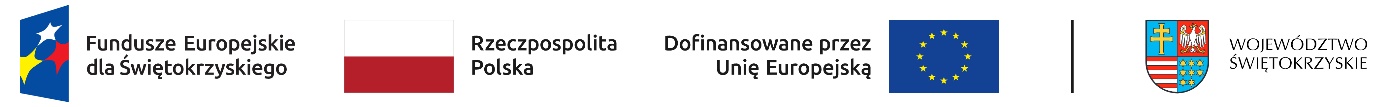 Wzór umowy o dofinansowanie projektu współfinansowanego ze środkówEuropejskiego Funduszu Społecznego Plus (EFS+)w ramach programu regionalnego Fundusze Europejskie dla Świętokrzyskiego 2021-2027Nr umowy:Umowa o dofinansowanie projektu: "tytuł projektu" w ramach programu regionalnego Fundusze Europejskie dla Świętokrzyskiego 2021-2027 współfinansowanego ze środków Europejskiego Funduszu Społecznego Plus, zawarta w Kielcach w dniu ….................. pomiędzy:Województwem Świętokrzyskim - Wojewódzkim Urzędem Pracy w Kielcach, ul. Witosa 86, 25-561 Kielce, REGON 292346746, NIP 959-14-57-717, zwanym dalej „Instytucją Pośredniczącą” reprezentowanym, na podstawie uchwały Zarządu Województwa Świętokrzyskiego nr 6899/2023, z dnia 12 kwietnia 2023 roku, przez: ……………………………………………………………………………………………………………………………………a[nazwa i adres Beneficjenta, NIP, REGON, KRS], zwaną/zwanym dalej „Beneficjentem”,reprezentowanym przez:……………………………………………….............................................................................................................................................................................................................zwanymi dalej „Stronami”.Działając w szczególności na podstawie:rozporządzenia Parlamentu Europejskiego i Rady (UE) 2021/1060 z dnia 24 czerwca 2021 r. ustanawiającego wspólne przepisy dotyczące Europejskiego Funduszu Rozwoju Regionalnego, Europejskiego Funduszu Społecznego Plus, Funduszu Spójności, Funduszu na rzecz Sprawiedliwej Transformacji i Europejskiego Funduszu Morskiego, Rybackiego i Akwakultury, a także przepisy finansowe na potrzeby tych funduszy oraz na potrzeby Funduszu Azylu, Migracji i Integracji, Funduszu Bezpieczeństwa Wewnętrznego i Instrumentu Wsparcia Finansowego na rzecz Zarządzania Granicami i Polityki Wizowej, zwanego dalej „rozporządzeniem ogólnym”;rozporządzenia Parlamentu Europejskiego i Rady (UE) 2021/1057 z dnia 24 czerwca 2021 r. ustanawiającego Europejski Fundusz Społeczny Plus (EFS+) oraz uchylającego rozporządzenie (UE) nr 1296/2013;ustawy z dnia 28 kwietnia 2022 r. o zasadach realizacji zadań finansowanych ze środków europejskich w perspektywie finansowej 2021-2027, zwanej dalej „ustawą wdrożeniową”;ustawy z dnia 27 sierpnia 2009 r. o finansach publicznych, zwanej dalej „u.f.p.”- Strony zgodnie postanawiają, co następuje:Definicje§ 1Ilekroć w niniejszej umowie jest mowa o: „administratorze” należy przez to rozumieć administratora, o którym mowa w art. 4 pkt 7 rozporządzenia Parlamentu Europejskiego i Rady (UE) 2016/679 z dnia 27 kwietnia 2016 r. w sprawie ochrony osób fizycznych w związku z przetwarzaniem danych osobowych i w sprawie swobodnego przepływu takich danych oraz uchylenia dyrektywy 95/46/WE (ogólne rozporządzenie o ochronie danych), zwanego dalej „RODO”;„Beneficjencie" należy przez to rozumieć podmiot, o którym mowa w art. 2 pkt 9 rozporządzenia ogólnego, będący Stroną; w przypadku projektu partnerskiego Beneficjentem jest partner wiodący, o którym mowa w art. 39 ust. 9 pkt 4 ustawy wdrożeniowej;„beneficjencie pomocy” należy przez to rozumieć beneficjenta pomocy w rozumieniu art. 2 pkt 16 ustawy z dnia 30 kwietnia 2004 r. o postępowaniu w sprawach dotyczących pomocy publicznej;„CST2021” należy przez to rozumieć centralny system teleinformatyczny, o którym mowa w art. 2 pkt 29 ustawy wdrożeniowej, w skład którego wchodzą m.in. następujące aplikacje: SOWA EFS, SL2021, BK2021;„danych osobowych” należy przez to rozumieć dane osobowe, o których mowa w art. 4 pkt 1 RODO;„dniach roboczych” należy przez to rozumieć dni z wyłączeniem sobót i dni ustawowo wolnych od pracy w rozumieniu ustawy z dnia 18 stycznia 1951 r. o dniach wolnych od pracy;„dotacji celowej” należy przez to rozumieć współfinansowanie krajowe z budżetu państwa, o którym mowa w art. 2 pkt 37 ustawy wdrożeniowej;„IK UP” należy przez to rozumieć instytucję ds. koordynacji wdrożeniowej umowy partnerstwa w obszarze informacji i promocji; „Instytucji Zarządzającej” lub „IZ” należy przez to rozumieć Zarząd Województwa Świętokrzyskiego pełniący funkcję Instytucji Zarządzającej programem regionalnym Fundusze Europejskie dla Świętokrzyskiego 2021-2027;„Instytucji Pośredniczącej” lub „IP” należy przez to rozumieć Wojewódzki Urząd Pracy w Kielcach pełniący funkcję Instytucji Pośredniczącej w realizacji programu regionalnego Fundusze Europejskie dla Świętokrzyskiego 2021-2027 ;„k.p.a.” należy przez to rozumieć ustawę z dnia 14 czerwca 1960 r. Kodeks postępowania administracyjnego;„nieprawidłowości” należy przez to rozumieć nieprawidłowość, o której mowa w art. 2 pkt 31 rozporządzenia ogólnego;„Partnerze” należy przez to rozumieć partnera, o którym mowa w art. 39 ustawy wdrożeniowej wskazanego w § 2 ust. 4 niniejszej umowy; „PES” należy przez to rozumieć podmiot ekonomii społecznej, o którym mowa w art. 2 pkt 5 ustawy z dnia 5 sierpnia 2022 r. o ekonomii społecznej;„płatności ze środków europejskich” należy przez to rozumieć współfinansowanie pochodzące z budżetu środków europejskich, o którym mowa w art. 117 ust. 1 u.f.p., w części dotyczącej Europejskiego Funduszu Społecznego Plus, przekazywane Beneficjentowi przez Bank Gospodarstwa Krajowego na podstawie zlecenia płatności wystawionego przez IP;„Podmiocie upoważnionym do ponoszenia wydatków” należy przez to rozumieć jednostkę organizacyjną Beneficjenta realizującą projekt; Podmiotem upoważnionym do ponoszenia wydatków nie może być jednostka posiadająca osobowość prawną; w sytuacji gdy projekt realizowany jest przez wiele jednostek, do niniejszej umowy należy załączyć wykaz wszystkich jednostek realizujących dany projekt; Podmiot upoważniony do ponoszenia wydatków nie jest Stroną; „programie” należy przez to rozumieć program regionalny Fundusze Europejskie dla Świętokrzyskiego 2021-2027 uchwalony przez Zarząd Województwa Świętokrzyskiego i przyjęty przez Komisję Europejską, odzwierciedlający cele zawarte w rozporządzeniu ogólnym i umowie partnerstwa dla realizacji polityki spójności 2021-2027 w Polsce;„przetwarzaniu” należy przez to rozumieć przetwarzanie, o którym mowa w art. 4 pkt 2 RODO;„rachunku IP” należy przez to rozumieć rachunek płatniczy IP właściwy dla zwrotów środków w ramach programu o numerze: ……………….., udostępniony na stronie IP, o której mowa w pkt 22;„rachunku płatniczym Beneficjenta” należy przez to rozumieć wyodrębniony dla potrzeb realizacji projektu rachunek płatniczy Beneficjenta, na który przekazywane jest dofinansowanie na realizację projektu;„regulaminie” należy przez to rozumieć Regulamin wyboru projektów nr ……………………..;„stronie IP” należy przez to rozumieć stronę internetową: https://wupkielce.praca.gov.pl/; „SZOP” należy przez to rozumieć Szczegółowy Opis Priorytetów;"uproszczonych metodach" należy przez to rozumieć uproszczone metody rozliczania wydatków, o których mowa w art. 53 ust. 1 lit. b-d rozporządzenia ogólnego, tj. stawki jednostkowe, kwoty ryczałtowe lub stawki ryczałtowe;„u.p.z.p.” należy przez to rozumieć ustawę z dnia 11 września 2019 r. Prawo zamówień publicznych;„utworze” należy przez to rozumieć utwór, o którym mowa w art. 1 ust. 1 ustawy z dnia 4 lutego 1994 r. o prawie autorskim i prawach pokrewnych;„wniosku” należy przez to rozumieć dokument przedkładany przez Beneficjenta do IP w celu uzyskania środków finansowych na realizację projektu w ramach programu, który w wersji elektronicznej w SOWA EFS stanowi załącznik nr 1 do niniejszej umowy; „wydatkach kwalifikowalnych” należy przez to rozumieć wydatki lub koszty uznane za kwalifikowalne i spełniające kryteria zgodnie z rozporządzeniem ogólnym, ustawą wdrożeniową i  Wytycznymi dotyczącymi kwalifikowalności wydatków na lata 2021-2027;  „wydatkach niekwalifikowalnych” należy przez to rozumieć wydatki lub koszty poniesione, który nie są wydatkiem kwalifikowalnym; „Wytycznych” należy przez to rozumieć wytyczne w rozumieniu art. 2 pkt 38 ustawy wdrożeniowej, w tym w szczególności Wytyczne dotyczące kwalifikowalności wydatków na lata 2021-2027, Wytyczne dotyczące monitorowania postępu rzeczowego realizacji programów na lata 2021-2027, Wytyczne dotyczące warunków gromadzenia i przekazywania danych w postaci elektronicznej na lata 2021-2027, Wytyczne dotyczące realizacji zasad równościowych w ramach funduszy unijnych na lata 2021-2027.Przedmiot umowy§ 2Na warunkach określonych w niniejszej umowie, Instytucja Pośrednicząca przyznaje Beneficjentowi dofinansowanie na realizację projektu nr ……………………………….., określonego szczegółowo we wniosku, a Beneficjent wraz z Partnerem zobowiązuje/zobowiązują się do jego realizacji.Projekt będzie realizowany w ramach następującego priorytetu i działania:Priorytet ………………………………………….;Działanie ………………………………………..Projekt będzie realizowany przez:………………..Projekt będzie realizowany w partnerstwie z:………………..  Zmiana Partnera może nastąpić za zgodą IP w przypadkach uzasadnionych koniecznością zapewnienia prawidłowej i terminowej realizacji projektu. Okres realizacji projektu§ 3 Okres realizacji projektu jest zgodny z okresem wskazanym w zatwierdzonym wniosku, przy czym okres ten może ulec zmianie na warunkach określonych w § 26. Zmiana okresu realizacji projektu nie wymaga zmiany niniejszej umowy. Okres, o którym mowa w ust. 1, dotyczy realizacji zadań w ramach projektu.Okres kwalifikowalności wydatków jest zgodny z okresem realizacji projektu, z zastrzeżeniem ust. 4 oraz zasad określonych dla pomocy publicznej.Beneficjent oraz Partner ma/mają prawo do ponoszenia wydatków po okresie realizacji projektu, jednak nie dłużej niż do 31 grudnia 2029 r., pod warunkiem że wydatki te zostały poniesione w związku z realizacją projektu oraz zostaną uwzględnione w końcowym wniosku o płatność.Dofinansowanie na realizację projektu może być przeznaczone na sfinansowanie przedsięwzięć zrealizowanych w ramach projektu przed podpisaniem niniejszej umowy, o ile wydatki zostaną uznane za kwalifikowalne zgodnie z obowiązującymi przepisami prawa, zasadami krajowymi, unijnymi i wytycznymi oraz dotyczyć będą okresu realizacji projektu, o którym mowa w ust.1.Dofinansowanie§ 4Całkowita wartość projektu wynosi: ………………………zł (słownie: …).Na warunkach określonych w niniejszej umowie, IP przyznaje Beneficjentowi dofinansowanie na realizację projektu w łącznej kwocie nieprzekraczającej ................... zł (słownie: ………………...…) i stanowiącej nie więcej niż …… % określonych we wniosku całkowitych wydatków kwalifikowalnych projektu, w tym:płatność ze środków europejskich w kwocie …………..… zł (słownie: …………..…), co stanowi …….% całkowitych wydatków kwalifikowalnych projektu;dotację celową w kwocie …………….…  zł  (słownie:  ……………..…), co stanowi  …….% całkowitych wydatków kwalifikowalnych projektu.Wkład własny§ 5Beneficjent oraz Partner zobowiązuje się/zobowiązują się do wniesienia wkładu własnego w kwocie ………… zł (słownie: …………………. ), co stanowi … % wydatków kwalifikowalnych projektu, z następujących źródeł:…………… w kwocie … zł (słownie …);……………. w kwocie … zł (słownie …).Na etapie rozliczenia końcowego wniosku o płatność w przypadku niewniesienia wkładu własnego w procencie określonym w ust. 1, IP kwotę przyznanego dofinansowania, o której mowa w § 4 ust. 2 może proporcjonalnie obniżyć, z zachowaniem udziału procentowego określonego w § 4 ust. 2. Wkład własny, który zostanie rozliczony ponad procent, o którym mowa w ust. 1, może zostać uznany za niekwalifikowalny.Koszty pośrednie § 6 Koszty pośrednie projektu rozliczane są stawką ryczałtową na zasadach określonych w Wytycznych dotyczących kwalifikowalności wydatków na lata 2021-2027.IP może obniżyć procentowo stawkę ryczałtową kosztów pośrednich w przypadkach rażącego naruszenia przez Beneficjenta postanowień niniejszej umowy w zakresie zarządzania projektem, w szczególności gdy: wystąpiły przekraczające 3 miesiące opóźnienia w realizacji projektu względem harmonogramu realizacji projektu określonego we wniosku lub projekt jest realizowany nieprawidłowo wskutek rażącego i powtarzającego się zaniedbania lub zaniechania działań przez Beneficjenta;Beneficjent zarządza projektem niezgodnie z ustaloną we wniosku strukturą zarządzania;Beneficjent zorganizował biuro projektu niezgodnie z postanowieniami wniosku (w szczególności nie prowadzi biura projektu lub prowadzi je w ograniczonym zakresie czasowym lub bez dostępu do kompletnej dokumentacji projektu);Beneficjent rażąco naruszył bądź notorycznie narusza zasadę równości szans kobiet i mężczyzn lub standardy dostępności dla polityki spójności 2021-2027 lub uchyla się od realizacji działań naprawczych w tym zakresie;Beneficjent nie dopełnia obowiązków związanych z ochroną danych osobowych lub ochroną praw autorskich utworów wytworzonych w ramach projektu lub wypełnia je niezgodnie z przepisami prawa;Beneficjent nie wprowadza danych do CST2021 lub wprowadza te dane z błędami lub ze znacznym opóźnieniem;Beneficjent nie przedkłada wniosków o płatność lub dokumentów źródłowych, w tym wyodrębnionej ewidencji wydatków, w terminie zgodnym z niniejszą umową lub w terminie wyznaczonym przez IP lub przedkłada wielokrotnie wniosek o płatność niskiej jakości (niekompletny, z tymi samymi błędami);Beneficjent bez przedstawienia racjonalnego wyjaśnienia odmówił poddania się kontroli lub przekazania dokumentów lub informacji związanych z realizacją projektu; Beneficjent nie poinformował IP o kontroli lub audycie przeprowadzonych przez uprawnione podmioty inne niż IP;Beneficjent nie dopełnia obowiązku przekazywania za pośrednictwem CST2021 lub zamieszczania na swojej stronie internetowej, o ile taka istnieje, zaktualizowanego harmonogramu planowanych do przeprowadzenia form wsparcia, czego następstwem może być odbycie przez IP bezprzedmiotowej wizyty monitoringowej, zaplanowanej w oparciu o nieaktualny harmonogram;Beneficjent nie wdrożył w wyznaczonym terminie zaleceń pokontrolnych, które nie dotyczą zwrotu wydatków nieprawidłowych;Beneficjent nie przedłożył planu postępowań o udzielenie zamówienia lub przedłożył ww. plan niezawierający wszystkich elementów wskazanych w § 21 ust. 4; Beneficjent, realizując zamówienie, nie uwzględnił zasad zrównoważonego rozwoju, w tym w szczególności aspektów społecznych, o których mowa w § 19 ust. 2 pkt 5 lit. b; Beneficjent nie opisuje dokumentacji księgowej projektu zgodnie z instrukcją, o której mowa w § 12 ust. 1 pkt 2.  Wysokość wydatków niekwalifikowalnych wynikających z obniżenia stawki ryczałtowej kosztów pośrednich obliczona jest zgodnie z taryfikatorem kosztów pośrednich stanowiącym załącznik nr 7 do niniejszej umowy, z zastrzeżeniem ust. 4.  IP może odstąpić od obniżenia stawki ryczałtowej kosztów pośrednich, jeżeli Beneficjent wykaże, że naruszenie niniejszej umowy wynika z okoliczności od niego niezależnych tj. takich, których następstw nie można było uniknąć mimo zachowania należytej staranności. Cross-financing, podatek VAT, zakup nieruchomości§ 7Kwota wydatków w projekcie w ramach cross-financingu nie może przekroczyć kwot ujętych w zatwierdzonym wniosku. Wydatki poniesione w ramach cross-financingu w wysokości przekraczającej kwotę określoną w zatwierdzonym wniosku są niekwalifikowalne. Podatek od towarów i usług w projekcie, którego łączny koszt wynosi co najmniej 5 mln EUR (włączając podatek od towarów i usług) może być kwalifikowany, gdy brak jest prawnej możliwości jego odzyskania zgodnie z przepisami prawa krajowego. Podatek od towarów i usług może być uznany za wydatek kwalifikowalny wyłącznie wówczas gdy Beneficjentowi ani żadnemu innemu podmiotowi zaangażowanemu w realizację projektu lub wykorzystującemu do działalności opodatkowanej produkty będące efektem realizacji projektu, zarówno w fazie realizacyjnej jak i operacyjnej, ani uczestnikowi projektu, czy innemu podmiotowi otrzymującemu wsparcie, zgodnie z obowiązującym prawodawstwem krajowym nie przysługuje prawo do obniżenia kwoty podatku należnego o kwotę podatku naliczonego lub ubiegania się o zwrot podatku od towarów i usług. Posiadanie wyżej wymienionego prawa (potencjalnej prawnej możliwości) wyklucza uznanie wydatku za kwalifikowalny, nawet jeśli faktycznie zwrot nie nastąpił. Oświadczenie o kwalifikowalności VAT stanowi załącznik nr 2 do wniosku.Oświadczenia Beneficjenta
 § 8 Beneficjent w imieniu swoim oraz Partnera oświadcza, że zapoznał się z treścią Wytycznych, SZOP, regulaminem oraz zobowiązuje się do realizacji projektu zgodnie z ich postanowieniami.Beneficjent w imieniu swoim oraz Partnera oświadcza, że:na podstawie przepisów prawa nie podlega wykluczeniu z ubiegania się o środki przeznaczone na realizację projektu, w tym wykluczeniu na podstawie art. 207 ust. 4 u.f.p.;nie orzeczono w stosunku do niego zakazu dostępu do środków, o których mowa w art. 5 ust. 3 pkt 1 i 4  u.f.p., w szczególności na podstawie: art. 12 ust. 1 pkt 1 ustawy z dnia 15 czerwca 2012 r. o skutkach powierzania wykonywania pracy cudzoziemcom przebywającym wbrew przepisom na terytorium Rzeczypospolitej Polskiej,art. 9 ust. 1 pkt 2a ustawy z dnia 28 października 2002 r. o odpowiedzialności podmiotów zbiorowych za czyny zabronione pod groźbą kary.Beneficjent w imieniu swoim oraz Partnera oświadcza, że projekt będzie realizowany zgodnie z Kartą Praw Podstawowych Unii Europejskiej  oraz Konwencją o Prawach Osób Niepełnosprawnych.Beneficjent oświadcza, że zgodnie z założeniami programu działania realizowane w ramach projektu nie będą generować dochodu.Beneficjent zapewnia, iż osoba albo osoby upoważnione do dysponowania środkami stanowiącymi dofinansowanie projektu oraz podejmowania wiążących decyzji finansowych w jego imieniu nie są odpowiednio osobą albo osobami prawomocnie skazanymi za przestępstwo przeciwko mieniu, przeciwko obrotowi gospodarczemu, przeciwko działalności instytucji państwowych oraz samorządu terytorialnego, przeciwko wiarygodności dokumentów lub za przestępstwo skarbowe.Beneficjent oświadcza, iż nie był prawomocnie skazany za przestępstwo przeciwko mieniu, przeciwko obrotowi gospodarczemu, przeciwko działalności instytucji państwowych oraz samorządu terytorialnego, przeciwko wiarygodności dokumentów lub za przestępstwo skarbowe. Beneficjent oświadcza, iż wydatki związane z adaptacją lub remontem budynku położonego w ………………………………. są niezbędne dla realizacji projektu oraz zgodne z niniejszą umową;Kwalifikowalność wydatków i stosowanie Wytycznych § 9 Przy wydatkowaniu środków przyznanych w ramach projektu Beneficjent zobowiązuje się stosować Wytyczne dotyczące kwalifikowalności wydatków na lata 2021-2027. Do oceny kwalifikowalności wydatków stosuje się wersję Wytycznych dotyczących kwalifikowalności wydatków na lata 2021-2027 obowiązującą w dniu poniesienia wydatku, z uwzględnieniem rozdziału 1 pkt 7-9 ww. Wytycznych. Ocena kwalifikowalności poniesionego wydatku dokonywana jest w trakcie realizacji projektu poprzez ocenę wniosków o płatność oraz w trakcie kontroli projektu, w szczególności kontroli w miejscu realizacji projektu lub siedzibie Beneficjenta. Niemniej, na etapie oceny wniosku dokonywana jest wstępna ocena kwalifikowalności planowanych wydatków. Przyjęcie danego projektu do realizacji i podpisanie z Beneficjentem niniejszej umowy nie oznacza, że wszystkie wydatki, które Beneficjent przedstawi we wniosku o płatność w trakcie realizacji projektu zostaną uznane za kwalifikowalne. Ocena kwalifikowalności wydatków jest prowadzona także po zakończeniu realizacji projektu.W przypadku gdy ogłoszona w trakcie realizacji projektu (po podpisaniu niniejszej umowy) wersja Wytycznych dotyczących kwalifikowalności wydatków na lata 2021-2027 wprowadza rozwiązania korzystniejsze dla Beneficjenta, warunki ewentualnego ich stosowania w odniesieniu do wydatków poniesionych przed tym dniem oraz postępowań o udzielenie zamówienia wszczętych przed tym dniem, określa IP. Warunkiem koniecznym jest wystąpienie Beneficjenta do IP w formie pisemnej lub za pośrednictwem CST2021 z wnioskiem w tym zakresie i uzyskanie akceptacji IP pod rygorem nieważności. IP zobowiązuje się informować Beneficjenta o zmianach Wytycznych. Powiadomienie następuje poprzez publikację na stronie IP.Podstawowe obowiązki Beneficjenta § 10 Beneficjent zobowiązuje się do realizacji projektu z należytą starannością, w szczególności ponosząc wydatki celowo, rzetelnie, racjonalnie i oszczędnie z zachowaniem zasady uzyskiwania najlepszych efektów, zgodnie z obowiązującymi zasadami i postanowieniami wynikającymi z programu, regulaminu, procedur oraz właściwych przepisów prawa oraz zasad krajowych i unijnych.Beneficjent zobowiązuje się do realizacji projektu w sposób, który zapewni osiągnięcie i zachowanie celu projektu określonego wskaźnikami produktu oraz rezultatu, zgodnie z zatwierdzonym wnioskiem. W związku z realizacją projektu Beneficjent zobowiązuje się w szczególności do:osiągnięcia wskaźników produktu oraz rezultatu określonych we wniosku zgodnie z Wytycznymi dotyczącymi monitorowania postępu rzeczowego realizacji programów na lata 2021-2027 oraz Wytycznymi dotyczącymi warunków gromadzenia i przekazywania danych w postaci elektronicznej na lata 2021-2027, przy czym monitorowanie postępu w realizacji wskaźników w CST2021 prowadzone jest na każdym etapie realizacji projektu;  realizacji projektu w oparciu o harmonogram realizacji projektu określony we wniosku;realizacji projektu przez personel projektu posiadający kwalifikacje określone we wniosku;zbierania danych na temat uczestników projektu lub podmiotów otrzymujących wsparcie i ich wprowadzania do CST2021 zgodnie z Wytycznymi dotyczącymi monitorowania postępu rzeczowego realizacji programów na lata 2021-2027;przetwarzania danych osobowych zgodnie z RODO, ustawą z dnia 10 maja 2018 r. o ochronie danych osobowych, ustawą wdrożeniową oraz Wytycznymi dotyczącymi warunków gromadzenia i przekazywania danych w postaci elektronicznej na lata 2021-2027; udostępniania każdorazowo dokumentacji potwierdzającej stopień osiągnięcia wskaźników, w tym w szczególności podczas kontroli prowadzonych w ramach projektu;zapewnienia stosowania zasad równości szans i niedyskryminacji na każdym etapie i w każdym procesie realizacji projektu, tj. podczas przygotowywania, wdrażania, monitorowania, sprawozdawczości, ewaluacji, promocji i kontroli projektu, w tym w szczególności w odniesieniu do uczestników projektu, zgodnie z aktualną wersją Wytycznych dotyczących realizacji zasad równościowych w ramach funduszy unijnych na lata 2021-2027; zobligowania uczestników projektu do dostarczenia w momencie przystąpienia do projektu oświadczeń o nieotrzymywaniu jednocześnie  wsparcia w więcej niż w jednym projekcie z zakresu aktywizacji społeczno-zawodowej dofinansowanym ze środków Europejskiego Funduszu Społecznego Plus;poinformowania uczestników projektu o obowiązku przekazania danych po zakończeniu projektu potrzebnych do wyliczenia wskaźników rezultatu bezpośredniego oraz dokumentów potwierdzających osiągnięcie efektywności zatrudnieniowej (np. status na rynku pracy, udział w kształceniu lub szkoleniu) do 4 tygodni od zakończenia udziału w projekcie oraz przyszłego udziału w badaniu ewaluacyjnym, zgodnie z zakresem danych określonych w Wytycznych dotyczących monitorowania postępu rzeczowego realizacji programów na lata 2021-2027;współpracy z podmiotami zewnętrznymi realizującymi badanie ewaluacyjne i – każdorazowo na wniosek tych podmiotów – przekazywania dokumentów i udzielania informacji na temat realizacji projektu, niezbędnych do przeprowadzenia badania ewaluacyjnego;wykazania i opisania we wniosku o płatność, które z działań zaplanowanych we wniosku zostały już zrealizowane oraz w jaki sposób ich realizacja wpłynęła na sytuację osób z niepełnosprawnościami, a także na równość kobiet i mężczyzn lub innych grup wskazanych we wniosku;zapewnienia wszelkich dokumentów umożliwiających weryfikację kwalifikowalności wydatków w przypadku zlecania zadań lub ich części w ramach projektu wykonawcy;pisemnego informowania IP o złożeniu wniosku o ogłoszenie upadłości, wniosku restrukturyzacyjnego lub pozostawaniu w stanie likwidacji albo podleganiu zarządowi komisarycznemu bądź zawieszeniu działalności lub gdy jest podmiotem postępowań prawnych o podobnym charakterze, w terminie do 3 dni od dnia wystąpienia powyższych okoliczności;udzielania uczestnikom projektu lub podmiotom objętym wsparciem pomocy publicznej lub pomocy de minimis w ramach projektu i wykonywania obowiązków wynikających z przepisów powszechnie obowiązujących, w szczególności weryfikacji poziomu otrzymanej pomocy w Systemie Udostępniania Danych o Pomocy Publicznej przed udzieleniem pomocy de minimis;zachowania trwałości projektu, o której mowa w § 33;W przypadku dokonania zmian w projekcie, o których mowa § 26, Beneficjent odpowiada za realizację projektu zgodnie z aktualnym i zatwierdzonym przez IP wnioskiem. W przypadku zmiany aktualnie obowiązującego wzoru umowy o dofinansowanie zobowiązuje się do podpisania aneksu zgodnie z tym wzorem. Beneficjent zobowiązuje się na wezwanie IP do przedstawienia dokumentów lub oświadczeń związanych z realizacją projektu, w tym kopii dokumentów poświadczonych za zgodność z oryginałem.Beneficjent zobowiązuje się niezwłocznie pisemnie lub za pośrednictwem CST2021 informować IP o problemach w realizacji projektu, w szczególności o zamiarze zaprzestania jego realizacji.Postanowienia niniejszego paragrafu stosuje się odpowiednio do Partnera. § 11Beneficjent realizujący projekt w obszarze ……………………………… jest zobowiązany do przestrzegania zasad wynikających z Wytycznych dotyczących realizacji projektów z udziałem środków Europejskiego Funduszu Społecznego Plus w regionalnych programach na lata 2021-2027 opisanych w  załączniku nr I do regulaminu. § 12Beneficjent zobowiązany jest stosować zamieszczone na stronie IP aktualnie obowiązujące wzory formularzy i dokumentów niezbędnych do realizacji projektu oraz instrukcje dotyczące sposobu ich wypełniania, w tym w szczególności:wzór kwartalnego harmonogramu planowanych do przeprowadzenia form wsparcia;instrukcję opisywania dokumentacji księgowej projektu;wzór oświadczenia o prowadzeniu wyodrębnionej ewidencji wydatków;wzór wykazu wyodrębnionej ewidencji dokumentów księgowych dotyczących operacji związanych z realizacją projektu;wzór wniosku o płatność;wzór wniosku o dodanie osoby uprawnionej zarządzającej projektem;wzór planu postępowań o udzielenie zamówienia w ramach projektu;wzór oświadczenia o zrealizowanych w projekcie zamówieniach; wzór oświadczenia w przedmiocie udzielenia licencji niewyłącznej;instrukcję użytkownika aplikacji SL2021 Projekty;Księgę Tożsamości Wizualnej;wzór sprawozdania z zachowania trwałości projektu;przykładowy zakres umowy partnerskiej.Beneficjent zobowiązany jest do zamieszczania na swojej stronie internetowej, o ile taka istnieje lub przekazywania za pośrednictwem CST2021 kwartalnych harmonogramów planowanych do przeprowadzenia form wsparcia zgodnie z wzorem, o którym mowa w ust. 1 pkt 1, w terminie 7 dni przed rozpoczęciem kwartału, którego harmonogram dotyczy.Harmonogram, o którym mowa w ust. 2, powinien:zawierać co najmniej informacje o:rodzaju wsparcia (np. szkolenie, kurs, konferencja, usługa doradcza, poradnictwo, warsztaty, seminaria, usługa społeczna, usługa zdrowotna),formie realizacji wsparcia (np. stacjonarnie, zdalnie),dokładnej dacie, godzinie i adresie realizacji danej formy wsparcia; być na bieżąco aktualizowany, przy czym w przypadku zaistnienia zmian w harmonogramie, w tym w szczególności w zakresie informacji, o których mowa w pkt 1, Beneficjent powinien dokonać aktualizacji harmonogramu na swojej stronie internetowej, o ile taka istnieje lub przekazać za pośrednictwem CST2021 zaktualizowany harmonogram najpóźniej na 3 dni przed rozpoczęciem danej formy wsparcia.Odpowiedzialność Beneficjenta§ 13 IP nie ponosi odpowiedzialności wobec osób trzecich za szkody powstałe w związku z realizacją projektu.Za szkody powstałe w związku z realizacją projektu zarówno wobec IP jak i wobec osób trzecich całą odpowiedzialność ponosi beneficjent.Umowa partnerska, stanowiąca załącznik nr 6 do niniejszej umowy, określa odpowiedzialność Beneficjenta oraz Partnera wobec osób trzecich za działania wynikające z niniejszej umowy. Beneficjent ponosi odpowiedzialność względem IP za realizację projektu przez Partnera.Zabezpieczenie prawidłowej realizacji umowy§ 14Zabezpieczeniem prawidłowej realizacji niniejszej umowy jest składany przez Beneficjenta, nie później niż w terminie 15 dni roboczych od dnia podpisania niniejszej umowy przez wszystkie Strony, weksel in blanco wraz z wypełnioną deklaracją wystawcy weksla in blanco.Zwrot dokumentu, o którym mowa w ust. 1, następuje na wniosek Beneficjenta po ostatecznym rozliczeniu niniejszej umowy, tj. po zatwierdzeniu końcowego wniosku o płatność oraz – jeśli dotyczy – zwrocie przez Beneficjenta niewykorzystanych środków dofinansowania, z zastrzeżeniem ust. 3 i 4.W przypadku wszczęcia postępowania administracyjnego w celu wydania decyzji, o której mowa w § 29 ust. 5 lub § 30 ust. 3 lub postępowania sądowo-administracyjnego w wyniku zaskarżenia takiej decyzji lub w przypadku prowadzenia egzekucji administracyjnej zwrot dokumentu, o którym mowa w ust. 1, może nastąpić po zakończeniu postępowania i – jeśli takie było jego ustalenie – odzyskaniu środków, o których mowa w art. 60 pkt 6 u.f.p.W przypadku gdy Beneficjent jest zobowiązany do zachowania trwałości projektu, zwrot dokumentu, o którym mowa w ust. 1,  następuje na wniosek Beneficjenta po upływie okresu trwałości.W przypadku niewystąpienia przez Beneficjenta z wnioskiem o zwrot dokumentu, o którym mowa w ust. 1, w terminie roku od dnia, kiedy zwrot był możliwy, dokument ten zostanie komisyjnie zniszczony.W przypadku gdy kwota dofinansowania, o której mowa w § 4 ust. 2, ulegnie zwiększeniu, Beneficjent zobowiązuje się do złożenia we wskazanym przez IP terminie nowego weksla in blanco wraz z wypełnioną deklaracją wystawcy weksla in blanco uwzględniającą tę wartość.W przypadku, o którym mowa w ust. 6, dokument, o którym mowa w ust. 1, zostanie komisyjnie zniszczony w terminie 14 dni od dnia przedłożenia przez Beneficjenta dokumentu, o którym mowa w ust. 6.Ogólne zasady wypłaty dofinansowania§ 15Dofinansowanie na realizację projektu, o którym mowa w § 4, jest wypłacane w formie zaliczki w wysokości określonej w harmonogramie płatności stanowiącym załącznik nr 2 do niniejszej umowy, z zastrzeżeniem ust. 4 i § 16. W szczególnie uzasadnionych przypadkach dofinansowanie może być wypłacane w formie refundacji wydatków poniesionych przez Beneficjenta lub Partnera. Maksymalna kwota udzielonej zaliczki nie może przekroczyć 100% całkowitego dofinansowania projektu. Zaliczka może być przekazana w jednej lub kilku transzach. Całkowite rozliczenie zaliczki następuje najpóźniej w końcowym wniosku o płatność. Beneficjent, w porozumieniu z IP, sporządza harmonogram płatności w podziale na okresy rozliczeniowe, z zastrzeżeniem, iż datą graniczną ostatniego okresu rozliczeniowego w danym roku jest 31 grudnia lub data zakończenia okresu realizacji projektu określona we wniosku. Okres rozliczeniowy, za który składany jest wniosek o płatność, może zawierać niepełne miesiące lub kwartały, przy czym nie może być on dłuższy niż 3 miesiące, z zastrzeżeniem przypadków uzasadnionych przez Beneficjenta i zaakceptowanych przez IP.Beneficjent, realizując projekt, nie może przekroczyć łącznej kwoty wydatków kwalifikowalnych wynikającej z zatwierdzonego wniosku oraz zobowiązuje się do przestrzegania limitów wydatków wykazanych w odniesieniu do każdego zadania, z zastrzeżeniem § 26. W przypadku konieczności wnioskowania o kwotę inną niż wynika to z zatwierdzanego harmonogramu płatności, Beneficjent – z poszanowaniem zasad wskazanych w ust. 5 i 6 –  jest zobowiązany do jego niezwłocznej aktualizacji. Jeśli przedmiotowa zmiana nie zostanie zaakceptowana, IP wypłaca środki w kwocie wynikającej z ostatniego zatwierdzonego harmonogramu płatności.Beneficjent, w porozumieniu z IP, może dokonywać zmian (aktualizacji) harmonogramu płatności. Każda zmiana harmonogramu płatności wymaga akceptacji IP za pośrednictwem CST2021, która udzielana jest w terminie 10 dni roboczych od dnia otrzymania zaktualizowanego harmonogramu płatności. Zmiana ta nie wymaga zmiany niniejszej umowy, o ile nie wpływa na zmianę jej postanowień. Do momentu akceptacji zaktualizowanego harmonogramu płatności obowiązuje harmonogram płatności uprzednio zatwierdzony przez IP. Harmonogram płatności na kolejne okresy rozliczeniowe może być aktualizowany tylko przed upływem okresu rozliczeniowego, za który składany jest wniosek o płatność. Beneficjent jest zobowiązany do niezwłocznego wprowadzenia harmonogramu płatności oraz jego aktualizacji każdorazowo w CST2021. Transze dofinansowania są przekazywane na następujący wyodrębniony dla projektu rachunek płatniczy Beneficjenta:Nr rachunku płatniczego: ……………………………………………………………………………………………za pośrednictwem rachunku płatniczego pośredniczącego:Nr rachunku płatniczego pośredniczącego: ……………………………………………………………………………………………W celu zapewnienia właściwej ścieżki audytu i kontroli projektu Beneficjent wskazuje następujący wyodrębniony dla projektu rachunek płatniczy Podmiotu upoważnionego do ponoszenia wydatków:Nr rachunku płatniczego: ……………………………………………………………………………………………Transze dofinansowania są przekazywane bez zbędnej zwłoki z rachunku płatniczego pośredniczącego, o którym mowa w ust. 8, na wyodrębniony dla projektu rachunek płatniczy.Beneficjent zobowiązuje się niezwłocznie poinformować IP o zmianie wszystkich rachunków płatniczych, o których mowa w ust. 8 i 9. Odsetki bankowe od przekazanych Beneficjentowi transz dofinansowania podlegają zwrotowi na rachunek IP, o ile przepisy odrębne nie stanowią inaczej, na koniec roku budżetowego, a w przypadku końcowego wniosku o płatność przed upływem 30 dni od dnia zakończenia okresu realizacji projektu. W przypadku zwrotu odsetek, o których mowa w zdaniu pierwszym, Beneficjent jest zobowiązany w opisie przelewu wskazać nr projektu i tytuł zwrotu. Beneficjent oraz Partner nie może/nie mogą przeznaczyć otrzymanych transz dofinansowania na cele inne niż związane z projektem, w szczególności na tymczasowe finansowanie swojej podstawowej, pozaprojektowej działalności. W przypadku naruszenia tego postanowienia stosuje się § 29.Beneficjent przekazuje odpowiednią część dofinansowania na pokrycie wydatków Partnera, zgodnie z umową partnerską. Wszystkie płatności dokonywane pomiędzy Beneficjentem a Partnerem w związku z realizacją niniejszej umowy powinny być dokonywane za pośrednictwem rachunku płatniczego, o którym mowa w ust. 8, pod rygorem uznania poniesionych wydatków za niekwalifikowalne. Warunki wypłaty transz dofinansowania § 16Strony ustalają następujące warunki przekazywania transzy dofinansowania, z zastrzeżeniem ust. 2-4 i § 17: pierwsza transza dofinansowania przekazywana jest na podstawie złożonego wniosku o płatność w wysokości i terminie określonym w harmonogramie płatności, o którym mowa w § 15 ust. 1, pod warunkiem wniesienia zabezpieczenia, o którym mowa w § 14 ust. 1; kolejne transze dofinansowania przekazywane są po złożeniu i zweryfikowaniu wniosku o płatność oraz spełnieniu następujących warunków:wykazaniu w tym wniosku o płatność niewymagających składania dalszych wyjaśnień wydatków kwalifikowalnych stanowiących co najmniej 70% łącznej kwoty otrzymanych transz dofinansowania, zatwierdzeniu przez IZ wniosków o płatność rozliczających wcześniejsze okresy rozliczeniowe zgodnie z § 22 ust. 5.Przekazanie transz dofinansowania, o których mowa w ust. 1 pkt 2, może nastąpić albo po zatwierdzeniu wniosku o płatność albo po odesłaniu Beneficjentowi wniosku do poprawy, przy spełnieniu warunków, o których mowa w ust. 1 pkt 2.W chwili zatwierdzania do wypłaty kolejnej transzy dofinansowania IP jest zobowiązana do uwzględnienia środków faktycznie przekazanych Beneficjentowi na dzień zatwierdzenia wniosku o płatność, w tym również tych dokonanych po złożeniu przez Beneficjenta wniosku o płatność oraz tych, co do których IP dokonała zlecenia płatności. Limit 70% dofinansowania rozpatrywany jest kumulatywnie, co oznacza, że zatwierdzając do wypłaty kolejną transzę dofinansowania, IP uwzględnia wszystkie transze wypłacone Beneficjentowi do tego momentu, w tym transzę, którą Beneficjent otrzymał w trakcie weryfikacji bieżącego wniosku o płatność. Transze dofinansowania wypłacane są:w przypadku środków, o których mowa w § 4 ust. 2 pkt 1, przez Bank Gospodarstwa Krajowego, na podstawie zlecenia płatności wystawionego pod warunkiem dostępności środków w ramach upoważnienia, udzielonego na podstawie art. 188 ust. 2 u.f.p. do wydawania zgody na dokonywanie płatności;w przypadku środków, o których mowa w § 4 ust. 2 pkt 2, pod warunkiem dostępności środków dla IP.Beneficjent oraz odpowiednio Partner ma obowiązek bieżącego monitorowania oraz ewidencjonowania transz dofinansowania w ramach projektu. Zawieszenie wypłaty transz dofinansowania § 17IP może zawiesić wypłatę transzy dofinansowania w przypadku:nieprawidłowej realizacji projektu, w szczególności w przypadku opóźnienia w jego realizacji, w tym opóźnienia w składaniu wniosków o płatność;utrudniania kontroli realizacji projektu;dokumentowania realizacji projektu niezgodnie z postanowieniami niniejszej umowy;wniosku organów ścigania lub podmiotów:a) o których mowa w § 31 ust. 1 pkt 2, b) o których mowa w § 22 ust. 2 pkt 4, c) wykonujących kontrole na zlecenie IP/IZ;gdy termin jej wypłaty przypada po zakończeniu okresu realizacji projektu – do dnia zatwierdzenia końcowego wniosku o płatność; braku zapewnienia zabezpieczenia prawidłowej realizacji niniejszej umowy, w tym braku przekazania do IP wznowień polisy wraz z potwierdzeniem dokonania opłaty ubezpieczenia oraz zgody Zakładu Ubezpieczeń na cesję praw z niej wynikających – najpóźniej w dniu upływu ważności dotychczasowej polisy.Zawieszenie transz dofinansowania, o których mowa w ust. 1, następuje wraz z poinformowaniem Beneficjenta pisemnie lub za pośrednictwem CST2021 o przyczynach zawieszenia i wezwaniem go do złożenia wyjaśnień w tym zakresie w wyznaczonym przez IP terminie.Uruchomienie płatności, z zastrzeżeniem ust. 4, następuje pod warunkiem usunięcia przez Beneficjenta przyczyn zawieszenia transz dofinansowania oraz przyjęcia przez IP złożonych wyjaśnień, o których mowa w ust. 2. W przypadku, o którym mowa w ust. 1 pkt 5, transza dofinansowania jest przekazywana na rachunek płatniczy Beneficjenta w wysokości wynikającej z rozliczenia zatwierdzonego końcowego wniosku o płatność.Wyodrębniona ewidencja i dokumentacja księgowa§ 18Z wyłączeniem wydatków rozliczanych za pomocą uproszczonych metod, Beneficjent – niezależnie od formy prowadzonej księgowości oraz terminu poniesienia wydatków – zobowiązuje się do prowadzenia wyodrębnionej ewidencji wydatków projektu w sposób przejrzysty, tak aby możliwa była identyfikacja poszczególnych operacji związanych z projektem, pod rygorem uznania wydatków za niekwalifikowalne.Wydatek jest niekwalifikowalny, jeżeli nie został wyodrębniony zgodnie z zasadami wskazanymi w ust. 5 albo 6. Beneficjent zobowiązuje się do przedłożenia wraz z drugim wnioskiem o płatność oświadczenia o prowadzeniu wyodrębnionej ewidencji wydatków zgodnie z wzorem, o którym mowa w § 12 ust. 1 pkt 3.Beneficjent jest zobowiązany do takiego opisywania dokumentacji księgowej projektu, aby widoczny był jej związek z projektem, zgodnie z instrukcją, o której mowa w § 12 ust. 1 pkt 2, z zastrzeżeniem, że w przypadku wydatków rozliczanych za pomocą uproszczonych metod Beneficjent nie ma obowiązku gromadzenia faktur i innych dokumentów księgowych o równoważnej wartości dowodowej na potwierdzenie poniesienia wydatku w ramach projektu.W przypadku Beneficjenta prowadzącego pełną księgowość wymóg prowadzenia wyodrębnionej ewidencji polega na:wprowadzeniu dodatkowych rejestrów księgowych, kont syntetycznych, analitycznych i pozabilansowych, pozwalających na wyodrębnienie operacji związanych z projektem lubwprowadzeniu odpowiedniego kodu księgowego – pozwalającego na identyfikację wszystkich operacji związanych z projektem – w postaci odpowiedniego symbolu, numeru, wyróżnika stosowanego przy rejestracji, ewidencji lub oznaczeniu dokumentu, który umożliwia sporządzanie zestawienia lub rejestru dowodów księgowych w określonym przedziale czasowym ujmującym wszystkie operacje związane z projektem oraz obejmującym przynajmniej następujący zakres danych: nr dokumentu źródłowego, nr ewidencyjny lub księgowy dokumentu, datę wystawienia dokumentu, kwotę brutto i netto dokumentu, kwotę kwalifikowalną dotycząca projektu- mających odzwierciedlenie w polityce rachunkowości Beneficjenta. W przypadku Beneficjenta nieprowadzącego pełnej księgowości wymóg zapewnienia wyodrębnionej dla projektu ewidencji wydatków zostanie spełniony poprzez prowadzenie wykazu wyodrębnionej ewidencji dokumentów księgowych dotyczących operacji związanych z realizacją projektu zgodnie z wzorem, o którym mowa w § 12 ust. 1 pkt 4.Obowiązki, o których mowa w niniejszym paragrafie, dotyczą również Partnera, w zakresie tej części projektu, za której realizację odpowiada Partner.Udzielanie zamówień§ 19Przy udzielaniu zamówienia w ramach projektu Beneficjent stosuje u.p.z.p. albo zasadę konkurencyjności na warunkach określonych w Wytycznych dotyczących kwalifikowalności wydatków na lata 2021-2027, z zastrzeżeniem, że zasady konkurencyjności nie stosuje się do wydatków rozliczanych za pomocą uproszczonych metod.Beneficjent zobowiązany jest do: przygotowania i przeprowadzenia postępowania o udzielenie zamówienia w sposób zapewniający zachowanie uczciwej konkurencji oraz równe traktowanie wykonawców; działania w sposób przejrzysty i proporcjonalny – zgodnie z procedurą określoną w podrozdziale 3.2 Wytycznych dotyczących kwalifikowalności wydatków na lata 2021-2027 (zasada konkurencyjności);dołożenia wszelkich starań w celu uniknięcia konfliktu interesów w rozumieniu u.p.z.p. (w przypadku zamówień udzielanych zgodnie z tą ustawą) albo Wytycznych dotyczących kwalifikowalności wydatków na lata 2021-2027 (w przypadku zamówień udzielanych zgodnie z zasadą konkurencyjności);udzielenia zamówień na usługi cateringowe w sposób zapewniający uzyskanie najlepszych efektów zamówienia, w tym efektów społecznych, środowiskowych oraz gospodarczych zgodnie u.p.z.p. albo zasadą konkurencyjności;stosowania preferencji dla PES poprzez:zlecanie zadań na zasadach określonych w ustawie z dnia 24 kwietnia 2003 r. o działalności pożytku publicznego i o wolontariacie  lub stosowanie innych przewidzianym prawem trybów, w tym z ustawy z dnia 5 sierpnia 2022 r. o ekonomii społecznej lub ustawy z dnia 27 kwietnia 2006 r. o spółdzielniach socjalnych,uwzględnianie aspektów społecznych przy udzielaniu zamówień zgodnie z u.p.z.p albo zasadą konkurencyjności.W przypadku gdy udzielenie zamówienia w ramach projektu następuje zgodnie z zasadą konkurencyjności, Beneficjent zobowiązany jest do przeprowadzenia postępowania za pomocą bazy konkurencyjności (BK2021), na warunkach określonych w Wytycznych dotyczących kwalifikowalności wydatków na lata 2021-2027, a w przypadku zawieszenia działalności bazy potwierdzonego odpowiednim komunikatem w BK2021 – do skierowania zapytania ofertowego do co najmniej trzech potencjalnych wykonawców, o ile na rynku istnieje trzech potencjalnych wykonawców danego zamówienia oraz ogłoszenie tego zapytania co najmniej na własnej stronie internetowej, o ile taką stronę posiada. W takim przypadku zamawiający określa w zapytaniu ofertowym sposób komunikacji w postępowaniu o udzielenie zamówienia.W przypadku stwierdzenia naruszenia przez Beneficjenta zasad określonych w niniejszym paragrafie IP może dokonać pomniejszenia wydatków kwalifikowalnych we wniosku o płatność lub nałożyć korektę finansową, zgodnie z postanowieniami załącznika do Wytycznych dotyczących sposobu korygowania nieprawidłowych wydatków na lata 2021-2027 pn. „Stawki procentowe korekt finansowych i pomniejszeń dla poszczególnych kategorii nieprawidłowości indywidualnych stosowane w zamówieniach”.Postanowienia niniejszego paragrafu mają zastosowanie również do Partnera.Zasady korzystania z CST2021§ 20Beneficjent zobowiązuje się do wykorzystywania CST2021 w procesie rozliczania projektu oraz komunikowania się z Instytucją Pośredniczącą. Wykorzystanie CST2021 obejmuje co najmniej: składanie wniosków o płatność;aktualizowanie wniosku z wykorzystaniem SOWA EFS; przekazywanie dokumentów potwierdzających kwalifikowalność wydatków ponoszonych w ramach projektu i wykazywanych we wniosku o płatność; wprowadzanie danych uczestników projektu lub podmiotów otrzymujących wsparcie;przesyłanie harmonogramu płatności;przekazywanie informacji o udzielanych w projekcie zamówieniach;wprowadzanie na bieżąco następujących danych w zakresie angażowania personelu projektu pod rygorem uznania związanych z tym wydatków za niekwalifikowalne:dane dotyczące personelu projektu: nr PESEL, imię, nazwisko,dane dotyczące formy zaangażowania personelu w ramach projektu: forma zaangażowania w projekcie, okres zaangażowania osoby w projekcie (dzień-miesiąc-rok – dzień-miesiąc-rok);przekazywanie korespondencji oraz innych dokumentów związanych z realizacją projektu, w tym niezbędnych do przeprowadzenia kontroli projektu.Przekazanie dokumentów w CST2021 nie zdejmuje z Beneficjenta obowiązku przechowywania oryginałów tych dokumentów i ich udostępniania podczas kontroli na miejscu. Beneficjent zobowiązuje się do wprowadzania danych do CST2021 z należytą starannością i zgodnie z dokumentami źródłowymi oraz do przestrzegania aktualnej instrukcji użytkownika aplikacji SL2021 Projekty, udostępnionej na stronie IP. Beneficjent i IP uznają za prawnie wiążące przyjęte w niniejszej umowie rozwiązania stosowane w zakresie komunikacji i wymiany danych w CST2021, bez możliwości kwestionowania skutków ich stosowania.Beneficjent jest zobowiązany do zarządzania dostępem do CST2021, w tym wyznaczenia osób uprawnionych do wykonywania w jego imieniu czynności związanych z realizacją projektu w CST2021 w sposób zgodny z Wytycznymi dotyczącymi warunków gromadzenia i przechowywania danych w postaci elektronicznej na lata 2021-2027. Beneficjent jest zobowiązany do wyznaczenia osoby uprawnionej zarządzającej projektem, zgodnie z wzorem wniosku, o którym mowa w § 12 ust. 1 pkt 6. Zmiana ww. osoby nie wymaga zmiany umowy, lecz ww. wniosek podlega przekazaniu za pośrednictwem CST2021.Beneficjent zapewnia, że osoby, o których mowa w ust. 5 i 6:przestrzegają Regulaminu bezpiecznego użytkowania CST2021;wykorzystują kwalifikowany podpis elektroniczny albo certyfikatu niekwalifikowany generowany przez SL2021 (jako kod autoryzacyjny przesyłany na adres e-mail danej osoby uprawnionej) do podpisywania wniosków o płatność. Wszelkie działania w CST2021 osób uprawnionych, o których mowa w ust. 5 i 6, są traktowane w sensie prawnym jako działania Beneficjenta. Beneficjent zobowiązuje się do każdorazowego informowania IP o nieautoryzowanym dostępie do CST2021.W przypadku stwierdzenia awarii CST2021 Beneficjent przesyła do IP informację o zaistniałym problemie na adres e-mail: ami.fesw@wup.kielce.pl. W przypadku potwierdzenia awarii CST2021 przez IP proces rozliczania projektu (w tym przekazywania dokumentów niezbędnych do jego rozliczenia) oraz komunikowania się z IP odbywa się w formie pisemnej. Wszelka korespondencja, aby została uznana za wiążącą, musi zostać podpisana przez osoby upoważnione do składania oświadczeń w imieniu Beneficjenta.O usunięciu awarii CST2021 IP informuje Beneficjenta na adres e-mail wskazany we wniosku. Beneficjent zaś zobowiązuje się uzupełnić dane w CST2021 w zakresie dokumentów, o których mowa w ust. 10, w terminie 5 dni roboczych od dnia otrzymania tej informacji. Przedmiotem komunikacji wyłącznie przy wykorzystaniu CST2021 nie mogą być:zmiany niniejszej umowy, z zastrzeżeniem § 1 pkt 21, § 3 ust. 1, § 15 ust. 5, § 20 ust. 6,  § 25 ust. 3, § 26, § 34 ust. 5, § 35 ust. 13;  dochodzenie od Beneficjenta zwrotu środków, o których mowa w § 29 lub zwrotu odsetek, o których mowa w § 30, w tym prowadzenia postępowania administracyjnego w celu wydania decyzji, o której mowa w § 29 ust. 5 lub § 30 ust. 3;inne czynności, dla których zastrzeżono w niniejszej umowie formę pisemną.Zasady składania wniosków o płatność § 21Beneficjent składa wnioski o płatność oraz dokumenty niezbędne do rozliczenia projektu za pośrednictwem CST2021, chyba że z przyczyn technicznych nie jest to możliwe. W takim przypadku stosuje się postanowienia § 20 ust. 10 i 11, przy czym Beneficjent przygotowuje wniosek o płatność poza CST2021 zgodnie z wzorem, o którym mowa w § 12 ust. 1 pkt 5.  Beneficjent składa pierwszy wniosek o płatność, będący podstawą wypłaty pierwszej transzy dofinansowania, zgodnie z § 16 ust. 1 pkt 1, w terminie do 7 dni roboczych od dnia podpisania niniejszej umowy lub rozpoczęcia realizacji projektu. Jednocześnie w ww. terminie Beneficjent wprowadza harmonogram płatności do CST2021.Beneficjent składa drugi i kolejne wnioski o płatność zgodnie z harmonogramem płatności, o którym mowa w ust. § 15 ust. 1 w terminie do 10 dni roboczych od dnia zakończenia okresu rozliczeniowego, z zastrzeżeniem, że końcowy wniosek o płatność, przy jednoczesnym zwrocie niewykorzystanych środków dofinansowania, o którym mowa w § 28 ust. 3, składany jest w terminie do 30 dni od dnia zakończenia okresu realizacji projektu. Beneficjent wraz z drugim wnioskiem o płatność zobowiązany jest do przedłożenia za pośrednictwem CST2021 planu postępowań o udzielenie zamówienia, o których mowa w § 19. W ramach ww. planu należy wskazać następujące elementy:właściwe tryby udzielenia zamówień w ramach projektu, uwzględniając wartości ogółu zamówień udzielanych w danym roku kalendarzowym przez Beneficjenta;przyporządkowanie pozycji z wniosku o dofinansowanie do odpowiedniego trybu udzielenia zamówienia. W przypadku zmiany trybu udzielenia zamówienia ww. plan postępowań powinien być zaktualizowany i dołączony do kolejnego wniosku o płatność.Ponadto należy do każdego wniosku o płatność załączyć oświadczenie, o którym mowa w § 12 ust. 1 pkt 8, uwzględniające zrealizowane zamówienia z adnotacją wystąpienia we wniosku o płatność wydatku w ramach procedury, której dotyczy.Beneficjent zobowiązuje się do przedkładania za pośrednictwem CST2021 wraz z wnioskiem o płatność:informacji o wszystkich uczestnikach projektu lub podmiotach otrzymujących wsparcie na warunkach określonych w Wytycznych dotyczących monitorowania postępu rzeczowego realizacji programów na lata 2021-2027;na wezwanie IP w terminie do 5 dni roboczych – dokumentów poświadczających: realizację wskaźników postępu rzeczowego,kwalifikowalność uczestników projektu na zasadach określonych w Wytycznych dotyczących kwalifikowalności wydatków na lata 2021-2027, w tym w szczególności zaświadczeń lub innych dokumentów wystawionych przez właściwy podmiot, prawidłowość i kwalifikowalność wydatków ujętych we wniosku o płatność, w tym w szczególności faktur lub innych dokumentów księgowych o równoważnej wartości dowodowej wraz z odpowiednim dokumentem potwierdzającym dokonanie płatności (o ile dotyczy) oraz innych dokumentów źródłowych, na podstawie których wydatki zostały poniesione;Beneficjent zobowiązuje się ująć każdy wydatek kwalifikowalny we wniosku o płatność w terminie do 3 miesięcy, licząc od ostatniego dnia miesiąca, w którym został poniesiony . Weryfikacja wniosku o płatność§ 22IP dokonuje weryfikacji formalno-rachunkowej i merytorycznej wniosku o płatność w terminie do 20 dni roboczych od dnia jego otrzymania, przy czym termin ten dotyczy zarówno pierwszej złożonej przez Beneficjenta wersji jak i kolejnych.W przypadku gdy:Beneficjent zobowiązany jest na wezwanie IP do złożenia dokumentów, o których mowa w § 21 ust. 5 pkt 2 – bieg terminu weryfikacji wniosku o płatność wskazany w ust. 1, ulega wydłużeniu o czas oczekiwania na ww. dokumenty; w ramach projektu IP/IZ zleciła kontrolę doraźną – bieg terminu weryfikacji każdego złożonego przez Beneficjenta wniosku o płatność ulega wstrzymaniu, chyba że IP ma możliwość wyłączenia z wniosku o płatność zakwestionowanych wydatków i zatwierdzenia pozostałych wykazanych w danym wniosku o płatność; w ramach projektu dokonywana jest przez IZ kontrola i złożony został końcowy wniosek o płatność – bieg terminu weryfikacji końcowego wniosku o płatność ulega wstrzymaniu do dnia przekazania do IP/IZ informacji o wykonaniu lub zaniechaniu wykonania zaleceń pokontrolnych, chyba że wyniki kontroli zawarte w informacji pokontrolnej nie wskazują wystąpienia wydatków nieprawidłowych w projekcie lub nie mają wpływu na rozliczenie końcowe projektu;dokonywana jest kontrola przeprowadzana przez instytucje spoza systemu wdrażania funduszy Unii Europejskiej np. Urząd Zamówień Publicznych, Najwyższą Izbę Kontroli, Centralne Biuro Antykorupcyjne, regionalne izby obrachunkowe czy rzeczników dyscypliny finansów publicznych – bieg terminu weryfikacji wniosku o płatność ulega wstrzymaniu do dnia przekazania do IP/IZ przez Beneficjenta informacji o wynikach tej kontroli; IP otrzymała zawiadomienie od organów ścigania lub od podmiotów prywatnych (w tym anonimowe), pozyskała informacje w mediach lub złożyła zawiadomienie o popełnieniu przestępstwa mogącego stanowić naruszenie prawa, które może skutkować stwierdzeniem nieprawidłowości – bieg terminu weryfikacji wniosku o płatność może ulec wstrzymaniu do dnia oceny przez IP, czy nieprawidłowość ta wystąpiła.W przypadku stwierdzenia błędów w złożonym wniosku o płatność, IP:może dokonywać uzupełnienia lub poprawienia wniosku o płatność w zakresie oczywistych omyłek, o czym zawiadamia Beneficjenta w informacji o wyniku weryfikacji wniosku o płatność lub wzywa Beneficjenta do poprawienia lub uzupełnienia wniosku lub złożenia dodatkowych wyjaśnień w wyznaczonym terminie; Beneficjent zobowiązuje się do usunięcia błędów lub złożenia pisemnych wyjaśnień w wyznaczonym przez IP terminie. W przypadku niedotrzymania ww. terminu zastosowanie mogą mieć postanowienia dotyczące rozwiązania niniejszej umowy.Po zweryfikowaniu wniosku o płatność, IP przekazuje Beneficjentowi informację o wyniku jego weryfikacji, przy czym informacja o zatwierdzeniu całości lub części wydatków we wniosku o płatność powinna zawierać w szczególności: kwotę wydatków, które zostały uznane za niekwalifikowalne wraz z uzasadnieniem oraz określeniem sposobu i terminu zwrotu środków; zatwierdzoną kwotę rozliczonego dofinansowania w podziale na środki, o których mowa w § 4 ust. 2 oraz wkładu własnego, o którym mowa w § 5 wynikającą z pomniejszenia kwoty wydatków rozliczanych we wniosku o płatność o wydatki niekwalifikowane, o których mowa w pkt 1. Beneficjent jest zobowiązany do rozliczenia 100% otrzymanego dofinansowania w końcowym wniosku o płatność, składanym w terminie 30 dni od dnia zakończenia okresu realizacji projektu. Z zastrzeżeniem przypadków, o których mowa w ust. 2, które dotyczą informacji przedstawionych przez Beneficjenta, IP zobowiązuje się do zatwierdzenia wniosku o płatność nie później niż w terminie 80 dni od dnia złożenia jego pierwszej wersji. W przypadku gdy na 10 dni roboczych przed upływem tego terminu Beneficjent nie przedłoży wskazanych przez IP dokumentów potwierdzających kwalifikowalność wydatków ujętych we wniosku o płatność lub nie złoży żądanych wyjaśnień lub nie poprawi ani nie uzupełni wniosku o płatność IP uznaje w tej części wydatki za niekwalifikowalne. Stwierdzenie nieprawidłowości przed złożeniem wniosku o płatność§ 23W przypadku stwierdzenia nieprawidłowości przed złożeniem przez Beneficjenta wniosku o płatność nieprawidłowy wydatek nie może być we wniosku o płatność wskazany jako kwalifikowalny, z zastrzeżeniem ust. 2. W przypadku gdy nieprawidłowość dotyczy zamówienia, o którym mowa w § 19, przeprowadzonego z naruszeniem prawa lub warunków wynikających z niniejszej umowy, Beneficjent, w zależności od charakteru i wagi naruszenia, może być uprawniony do częściowego rozliczenia wydatków poniesionych w związku z postępowaniem obciążonym nieprawidłowością. W takim przypadku IP informuje Beneficjenta o konieczności ujęcia we wniosku o płatność wydatków kwalifikowalnych pomniejszonych o kwotę, jaka wynikałaby z konieczności nałożenia korekty finansowej. W przypadku stwierdzenia, że Beneficjent nie dokonał odpowiedniego pomniejszenia, o którym mowa w ust. 2, IP pomniejsza wydatki kwalifikowalne o kwotę wydatków nieprawidłowych zgodnie z § 24. Stwierdzenie nieprawidłowości w trakcie weryfikacji wniosku o płatność§ 24W przypadku stwierdzenia nieprawidłowości w złożonym przez Beneficjenta wniosku o płatność, IP dokonuje pomniejszenia wartości wydatków kwalifikowalnych ujętych we wniosku o płatność złożonym przez Beneficjenta o kwotę wydatków nieprawidłowych zawartych w danym wniosku o płatność.IP informuje Beneficjenta o dokonanym pomniejszeniu, o którym mowa w ust. 1, oraz o możliwości wniesienia zastrzeżeń́.Beneficjent w terminie 14 dni od dnia otrzymania informacji o pomniejszeniu ma prawo do zgłoszenia umotywowanych zastrzeżeń do tej informacji. Termin, o którym mowa w ust. 3, może być przedłużony przez IP na czas oznaczony, na wniosek Beneficjenta, złożony przed upływem terminu zgłoszenia zastrzeżeń.IP ma prawo poprawienia w informacji o wyniku weryfikacji, w każdym czasie, z urzędu lub na wniosek Beneficjenta, oczywistych omyłek. Informację o zakresie tych poprawek IP przekazuje Beneficjentowi bez zbędnej zwłoki.IP rozpatruje zastrzeżenia w terminie nie dłuższym niż 14 dni, licząc od dnia otrzymania tych zastrzeżeń.W trakcie rozpatrywania zastrzeżeń IP ma prawo przeprowadzić dodatkowe czynności kontrolne lub żądać od Beneficjenta przedstawienia dokumentów lub złożenia dodatkowych wyjaśnień. Podjęcie przez IP ww. czynności lub działań, przerywa bieg terminu, o którym mowa w ust. 6. Zastrzeżenia, o których mowa w ust. 3, mogą zostać w każdym czasie wycofane. Zastrzeżenia, które zostały wycofane, pozostawia się bez rozpatrzenia.Po rozpatrzeniu zastrzeżeń, IP sporządza w terminie nie dłuższym niż 10 dni ostateczną informację o wyniku weryfikacji wniosku o płatność, zawierającą skorygowane ustalenia lub pisemne stanowisko wobec zgłoszonych zastrzeżeń wraz z uzasadnieniem odmowy skorygowania ustaleń. Ostateczna informacja o wyniku weryfikacji wniosku o płatność lub pisemne stanowisko wobec zgłoszonych zastrzeżeń są niezwłocznie przekazywane Beneficjentowi za pośrednictwem CST2021.Do ostatecznej informacji o wyniku weryfikacji wniosku o płatność oraz do pisemnego stanowiska IP wobec zgłoszonych zastrzeżeń nie przysługuje prawo do złożenia zastrzeżeń.W przypadku gdy: Beneficjent nie wniesie zastrzeżeń, ostatecznej informacji o wyniku weryfikacji wniosku o płatność nie sporządza się (art. 27 ust. 3 zdanie drugie ustawy wdrożeniowej);Beneficjent wniesie zastrzeżenia po terminie, o którym mowa w ust. 3, zastrzeżenia te pozostawia się bez rozpatrzenia, o czym IP informuje Beneficjenta; zastrzeżenia zgłoszone przez Beneficjenta zostaną pozytywnie rozpatrzone, IP dokonuje odpowiedniej zmiany we wniosku o płatność albo zwraca się do Beneficjenta o ujęcie zakwestionowanych wydatków w kolejnym wniosku o płatność; Beneficjent nie wniósł zastrzeżeń albo zastrzeżenia te zostały rozpatrzone negatywnie i jednocześnie Beneficjent nie rozliczy zaliczki zgodnie z niniejszą umową, od środków pozostałych do rozliczenia przekazanych w ramach zaliczki nalicza się odsetki na zasadach określonych w § 30.Stwierdzenie nieprawidłowości w zatwierdzonym wniosku o płatność§ 25W przypadku stwierdzenia nieprawidłowości po zatwierdzeniu wniosku o płatność, IP nakłada korektę finansową na wydatki w ramach projektu i stosuje postanowienia § 29. W przypadku nałożenia korekty finansowej na wydatki w ramach projektu całkowita kwota dofinansowania, o której mowa w § 4 ust. 2 ulega obniżeniu o kwotę nałożonej korekty. Beneficjent w miejsce nieprawidłowych wydatków nie ma już możliwości przedstawienia do dofinansowania innych wydatków kwalifikowalnych.Obniżenie, o którym mowa w ust. 2, nie wymaga zmiany niniejszej umowy.Zmiany w projekcie§ 26Beneficjent może dokonywać zmiany w projekcie pod warunkiem jej zgłoszenia nie później niż na 1 miesiąc przed planowanym zakończeniem okresu realizacji projektu i uzyskania akceptacji IP w terminie 15 dni roboczych, z zastrzeżeniem ust. 2 i 3. Akceptacja, o której mowa w zdaniu pierwszym, dokonywana jest w formie pisemnej lub za pośrednictwem CST2021 pod rygorem nieważności. W uzasadnionych przypadkach IP może wyrazić zgodę na zmianę w projekcie mimo niezachowania przez Beneficjenta terminu, o którym mowa w zdaniu pierwszym.  Beneficjent może dokonywać przesunięć w budżecie projektu określonym we wniosku o sumie kontrolnej: ……………………………… do 10% wartości środków w odniesieniu do zadania, z którego przesuwane są środki jak i do zadania, na które przesuwane są środki w stosunku do zatwierdzonego wniosku bez konieczności zachowania wymogu, o którym mowa w ust. 1, z zastrzeżeniem ust. 3. Przesunięcia, o których mowa powyżej, nie mogą:zwiększać łącznej wysokości wydatków dotyczących cross-financingu w ramach projektu;zwiększać łącznej wysokości wydatków ponoszonych poza terytorium kraju i Unii Europejskiej;dotyczyć wydatków rozliczanych za pomocą uproszczonych metod; wpływać na wysokość i przeznaczenie pomocy publicznej lub pomocy de minimis przyznanej Beneficjentowi w ramach projektu.W przypadku gdy dokonane przez Beneficjenta przesunięcia, o których mowa w ust. 2, powodują przesunięcia pomiędzy wydatkami bieżącymi i majątkowymi zaplanowanymi w budżecie projektu, Beneficjent zobligowany jest do zgłoszenia tego faktu IP zgodnie z ust. 1.W przypadku wystąpienia oszczędności w projekcie powstałych w wyniku przeprowadzenia postępowania o udzielenie zamówienia zgodnie z u.p.z.p. albo zasadą konkurencyjności przekraczającego 10% środków alokowanych na dane zadanie, mogą one być wykorzystane przez Beneficjenta wyłącznie za zgodą IP wyrażoną w formie pisemnej lub za pośrednictwem CST2021 pod warunkiem, że będzie się to wiązało ze zwiększeniem wartości wskaźników odnoszących się do celu projektu określonego we wniosku, chyba że Beneficjent wykaże konieczność przeznaczenia oszczędności na pokrycie wydatków poniesionych w wyższej wysokości niż zaplanowana w wyniku znaczącego wzrostu cen. IP może również wyrazić zgodę na wykorzystanie oszczędności, w przypadku gdy Beneficjent wykaże nowe rezultaty w projekcie, które mają wpływ na określone przez IP wskaźniki dla programu. Wszelkie zmiany we wniosku zaakceptowane przez IP, które mają wpływ na postanowienia niniejszej umowy, wymagają zmiany niniejszej umowy.IP może uznać za niedopuszczalne dokonywanie zmian, które zostały zakwestionowane na etapie negocjacji w trakcie procedury oceny projektów. Reguła proporcjonalności§ 27IP stosuje regułę proporcjonalności w sytuacjach i na zasadach wskazanych w Wytycznych dotyczących kwalifikowalności wydatków na lata 2021-2027.W zależności od stopnia nieosiągnięcia założeń merytorycznych projektu mierzonych wskaźnikami produktu lub rezultatu określonymi we wniosku, IP może uznać za niekwalifikowalne wszystkie lub odpowiednią część wydatków dotychczas rozliczonych w ramach projektu wraz z kosztami pośrednimi projektu (reguła proporcjonalności). Nieosiągnięcie lub niezachowanie wskaźników, o których mowa w § 10 ust. 3 pkt  1, może oznaczać nieprawidłowość oraz skutkować nałożeniem korekty finansowej.IP może podjąć decyzję o zastosowaniu reguły proporcjonalności w przypadku niespełnienia kryteriów wyboru projektów obowiązujących w ramach projektu, dla których nie określono wskaźników produktu lub rezultatu.Reguła proporcjonalności może mieć zastosowanie w projekcie rozliczanym w oparciu o uproszczone metody, przy czym wyłącznie do takich wskaźników produktu lub rezultatu, które nie stanowią podstawy rozliczania uproszczonych metod.Zasadność rozliczenia projektu zgodnie z regułą proporcjonalności oceniana jest według stanu na zakończenie realizacji projektu, na etapie weryfikacji końcowego wniosku o płatność.Sposób weryfikacji i metodę zatwierdzania stopnia osiągnięcia wskaźników w ramach projektu określa załącznik nr 8 do niniejszej umowy.IP może podjąć decyzję o odstąpieniu od rozliczenia projektu zgodnie z regułą proporcjonalności w przypadku: wystąpienia siły wyższej;jeśli Beneficjent o to wnioskuje i należycie uzasadni przyczyny nieosiągnięcia założeń, w szczególności wykaże swoje starania zmierzające do ich osiągnięcia. W przypadku zastosowania przez IP reguły proporcjonalności, zmniejszenie ustalonej w niniejszej umowie kwoty dofinansowania oznacza naliczenie korekty finansowej i konieczność zwrotu środków. W przypadku gdy Beneficjent nie dokona zwrotu ustalonej kwoty środków w terminie wyznaczonym przez IP, zastosowanie znajdują postanowienia § 29.Sposób egzekwowania przez Beneficjenta od Partnera skutków wynikających z zastosowania reguły proporcjonalności z powodu nieosiągnięcia założeń merytorycznych projektu z jego winy reguluje umowa partnerska.Zwrot środków § 28W przypadku nieprawidłowości stwierdzonej na etapie weryfikacji wniosku o płatność, Beneficjent jest zobowiązany do zwrotu środków na rachunek płatniczy, o którym mowa w § 15 ust. 8, w terminie wskazanym przez IP. W przypadku końcowego wniosku o płatność, zwrot następuje na rachunek IP. W przypadku wydatków, które zostały dotychczas rozliczone w ramach projektu w uprzednio zatwierdzonych wnioskach, w tym w szczególności: wydatków podlegających zwrotowi od uczestników projektu wykazywanych w momencie stwierdzenia konieczności zwrotu środków przez uczestnika projektu bez względu na to, czy środki zostały odzyskane od uczestnika czy też nie;wydatków zgłoszonych przez Beneficjenta jako omyłkowo dwukrotnie ujętych we wnioskach o płatność;wydatków omyłkowo ujętych przez Beneficjenta we wniosku o płatność w zawyżonej wysokości w stosunku do dokumentu księgowego- Beneficjent jest zobowiązany do zwrotu środków niezwłocznie na rachunek płatniczy, o którym mowa w § 15 ust. 8, a w przypadku końcowego wniosku o płatność na rachunek IP. W przypadku końcowego wniosku o płatność, jeżeli z jego rozliczenia wynika, że dofinansowanie nie zostało w całości wykorzystane na wydatki kwalifikowalne w projekcie, Beneficjent jest zobowiązany bez wezwania IP do zwrotu niewykorzystanej części dofinansowania w terminie 30 dni od dnia zakończenia okresu realizacji projektu. Za termin zwrotu niewykorzystanej części dofinansowania, o której mowa w ust. 3, przyjmuje się dzień uznania na rachunku IP zwróconej przez Beneficjenta niewykorzystanej części zaliczki. W przypadku niezwrócenia niewykorzystanej części zaliczki, o której mowa w ust. 3, w terminie 14 dni od dnia upływu terminu, o którym mowa w ust.3, nalicza się odsetki w wysokości określonej jak dla zaległości podatkowych, liczone od dnia przekazania środków do dnia zwrócenia niewykorzystanej części zaliczki. Postanowienia § 30 stosuje się odpowiednio. Beneficjent, dokonując na rachunek IP zwrotu środków, o których mowa w niniejszym paragrafie, w opisie przelewu jest zobowiązany wskazać:numer projektu;wysokość środków w poszczególnych paragrafach klasyfikacji budżetowej;podział na źródła finansowania (płatność ze środków europejskich i dotacja celowa);tytuł zwrotu.§ 29W przypadku stwierdzenia, że dofinansowanie jest wykorzystane niezgodnie z przeznaczeniem;wykorzystane z naruszeniem procedur, o których mowa w art. 184 u.f.p.;pobrane nienależnie lub w nadmiernej wysokości- Instytucja Pośrednicząca wzywa Beneficjenta do zwrotu całości lub części dofinansowania lub do wyrażenia zgody na pomniejszenie kolejnych płatności, o ile taka możliwość istnieje, wraz z odsetkami w wysokości określonej jak dla zaległości podatkowych, liczonymi od dnia przekazania środków w terminie 14 dni od dnia doręczenia wezwania.Odsetki, o których mowa w ust. 1, nalicza się do dnia zwrotu środków lub do dnia wpływu do IP pisemnej zgody na pomniejszenie kolejnych płatności. Strony przyjmują, iż za dzień: przekazania środków, o których mowa w ust. 1 – uznaje się dzień obciążenia rachunku IP;zwrotu środków, o których mowa w ust. 1 – uznaje się dzień obciążenia rachunku Beneficjenta.Beneficjent, dokonując opisu przelewu środków, o których mowa w ust. 1, jest zobowiązany wskazać numer projektu, podział na kwotę należności głównej i kwotę odsetek oraz tytuł zwrotu.Po bezskutecznym upływie terminu, o którym mowa w ust. 1, Instytucja Pośrednicząca po przeprowadzeniu postępowania określonego przepisami k.p.a. wydaje decyzję, o której mowa w art. 207 ust. 9 u.f.p., określającą kwotę przypadającą do zwrotu i termin od którego nalicza się odsetki, oraz sposób zwrotu środków. Decyzji, o której mowa w ust. 5 nie wydaje się, jeżeli Beneficjent dokonał zwrotu środków przed jej wydaniem. Od decyzji, o której mowa w ust. 5, Beneficjentowi przysługuje wniosek o ponowne rozpatrzenie sprawy.W przypadku braku zwrotu środków w terminie 14 dni od dnia upływu terminu zwrotu określonego w ostatecznej decyzji, o której mowa w ust. 5, Beneficjent zostaje wykluczony z możliwości otrzymania środków przeznaczonych na realizację programów finansowanych z udziałem środków europejskich zgodnie z art. 207 ust. 4 pkt 3 u.f.p., z zastrzeżeniem art. 207 ust. 7 u.f.p.Postępowanie z nieprawidłowo lub nieterminowo rozliczoną zaliczką§ 30W przypadku niezłożenia wniosku o płatność na kwotę wydatków kwalifikowalnych (wynikającą z harmonogramu płatności, o którym mowa w § 15 ust. 1) lub niezwrócenia niewykorzystanej części zaliczki w terminie 14 dni od dnia upływu następujących terminów:terminu na złożenie kolejnego wniosku o płatność za okresy rozliczeniowe (10 dni roboczych od dnia zakończenia okresu rozliczeniowego) albo terminu na złożenie końcowego wniosku o płatność (30 dni od dnia zakończenia okresu realizacji projektu) - od środków pozostałych do rozliczenia, przekazanych w ramach zaliczki, nalicza się odsetki w wysokości określonej jak dla zaległości podatkowych, liczone od dnia przekazania środków do dnia złożenia wniosku o płatność lub do dnia zwrócenia niewykorzystanej części zaliczki.W przypadku stwierdzenia okoliczności, o których mowa w ust. 1, IP wzywa Beneficjenta do:1) zapłaty odsetek lub 2) wyrażenia zgody na pomniejszenie kolejnych płatności, o ile istnieje taka możliwość- w terminie 14 dni od dnia doręczenia wezwania.Po bezskutecznym upływie terminu, o którym mowa w ust. 2, IP po przeprowadzeniu postępowania określonego przepisami k.p.a. wydaje decyzję o zapłacie odsetek określającą:kwotę środków, od których nalicza się odsetki;termin, od którego nalicza się odsetki, a także sposób ich zapłaty. Przepis art. 207 ust. 2 u.f.p. stosuje się odpowiednio.Decyzji, o której mowa w ust. 3, nie wydaje się, jeżeli przed jej wydaniem dokonano zapłaty odsetek oraz środki, od których te odsetki zostały naliczone, Beneficjent rozliczył w sposób określony w niniejszej umowie. Od decyzji, o której mowa w ust. 3, służy wniosek o ponowne rozpatrzenie sprawy. Strony przyjmują, iż za dzień:przekazania środków – uznaje się dzień wypłaty środków przez IP na rzecz Beneficjenta, tj. dzień obciążenia rachunku płatniczego IP wypłacającej środki na rzecz Beneficjenta;złożenia wniosku o płatność – uznaje się dzień złożenia przez Beneficjenta wniosku o płatność za pośrednictwem CST2021;zwrotu niewykorzystanej zaliczki – uznaje się dzień uznania na rachunku IP zwróconej przez Beneficjenta niewykorzystanej części zaliczki.Kontrola i audyt§ 31Beneficjent zobowiązuje się poddać kontrolom i audytom określonym w obowiązujących przepisach prawa, w tym w szczególności:kontrolom, o których mowa w art. 24 ust. 1 pkt 1 ustawy wdrożeniowej, wykonywanym przez IZ lub na zlecenie IP/IZ;audytom lub kontrolom wykonywanym przez instytucję audytową, Komisję Europejską, Europejski Urząd ds. Zwalczania Nadużyć Finansowych (OLAF), Europejski Trybunał Obrachunkowy, inne podmioty do tego uprawnione na podstawie przepisów odrębnych, lub na zlecenie tych instytucji.Beneficjent jest zobowiązany niezwłocznie informować IP w formie pisemnej lub za pośrednictwem CST2021 o każdej kontroli lub audycie przeprowadzonych przez uprawnione podmioty inne niż IZ w zakresie prawidłowości realizacji projektu. Beneficjent jest zobowiązany na wniosek innych niż IP/IZ upoważnionych podmiotów, w tym podmiotów, o których mowa w ust. 1 pkt 2, udostępnić dokumenty i informacje na temat realizacji projektu, niezbędne do przeprowadzenia kontroli lub audytu.Beneficjent jest zobowiązany przekazywać IP za pośrednictwem CST2021 informacje pokontrolne, zalecenia pokontrolne lub inne równoważne dokumenty sporządzone przez inne niż IZ podmioty upoważnione do przeprowadzenia kontroli lub audytu, jeżeli ich wyniki dotyczą projektu, w terminie 14 dni od dnia otrzymania tych dokumentów.Ustalenia podmiotów, o których mowa w ust. 1 pkt 2 lub podmiotów wykonujących kontrole na zlecenie IP mogą prowadzić do podjęcia przez IP działań korygujących polegających na pomniejszeniu wydatków kwalifikowalnych we wniosku o płatność lub na nałożeniu korekty finansowej. Stwierdzenie wystąpienia nieprawidłowości oraz nałożenie korekty finansowej jest poprzedzone czynnościami wyjaśniającymi prowadzonymi przez IP/IZ, podczas których może ona uwzględnić wyniki kontroli przeprowadzonych przez inne uprawnione podmioty.Postanowienia niniejszego paragrafu mają zastosowanie również do Partnera i Podmiotu upoważnionego do ponoszenia wydatków.Kontrola IZ w ramach projektu§ 32Z zastrzeżeniem zasad dotyczących udzielania pomocy publicznej, kontrole, o których mowa art. 24 ust. 1 pkt 1 ustawy wdrożeniowej, mogą być przeprowadzone od dnia złożenia wniosku do dnia upływu 3 lat od zamknięcia programu lub do dnia upływu 3 lat następujących po roku, w którym dokonano częściowego zamknięcia programu, lecz nie wcześniej niż przed upływem terminu przedawnienia, o którym mowa w art. 66a u.f.p. IZ przeprowadza kontrole, w tym wizyty monitoringowe, zgodnie z przepisami art. 25-27 ustawy wdrożeniowej. W zakresie nieuregulowanym ww. ustawą zastosowanie mają właściwe Wytyczne. Kontrola może zostać przeprowadzona:w siedzibie Beneficjenta lub w siedzibie Partnera; w siedzibie IZ lub w innym miejscu świadczenia przez osoby kontrolujące pracy lub usług na rzecz IZ; w każdym miejscu związanym z realizacją projektu- przy czym niektóre czynności kontrolne mogą być prowadzone w siedzibie IZ na podstawie danych i dokumentów zamieszczonych w CST2021 i innych dokumentów przekazywanych przez Beneficjenta, a w uzasadnionych przypadkach, m.in. gdy wsparcie w ramach projektu jest udzielane w formule zdalnej, możliwe jest prowadzenie czynności kontrolnych zdalnie, za pośrednictwem kanałów komunikacji elektronicznej.W przypadku Beneficjenta nieposiadającego siedziby lub oddziału na terenie województwa świętokrzyskiego, IZ – po zakończeniu realizacji projektu – może wezwać Beneficjenta do dostarczenia pełnej dokumentacji związanej z realizacją projektu do swojej siedziby w celu przeprowadzenia czynności kontrolnych, a Beneficjent zobowiązuje się do jej dostarczenia.IZ zawiadamia Beneficjenta o planowanych czynnościach kontrolnych, podając przewidywany czas trwania czynności kontrolnych, co najmniej 3 dni przed rozpoczęciem kontroli. Zasada ta nie dotyczy kontroli doraźnych i wizyt monitoringowych, które mogą być przeprowadzone bez zapowiedzi.Beneficjent jest zobowiązany:udostępnić IZ dokumenty związane bezpośrednio z realizacją projektu, w szczególności dokumenty umożliwiające potwierdzenie kwalifikowalności wydatków, z zachowaniem przepisów o tajemnicy prawnie chronionej; udostępnić IZ dokumenty niezwiązane bezpośrednio z jego realizacją, jeżeli jest to konieczne do stwierdzenia kwalifikowalności wydatków ponoszonych w ramach realizacji projektu;zapewnić dostęp do pomieszczeń i terenu realizacji projektu lub pomieszczeń kontrolowanego projektu;zapewnić dostęp do związanych z projektem systemów teleinformatycznych, w tym baz danych, kodów źródłowych i innych dokumentów elektronicznych wytworzonych w ramach projektu;umożliwić sporządzenie, a na żądanie osoby kontrolującej sporządzić kopie, odpisy lub wyciągi z dokumentów oraz zestawienia lub obliczenia sporządzane na podstawie dokumentów związanych z realizacją projektu;udzielić wyjaśnień dotyczących realizacji projektu;udostępnić dokumentację związaną z realizacją projektu dotyczącą Partnera lub Podmiotu upoważnionego do ponoszenia wydatków i ponosi odpowiedzialność w przypadku jej nieudostępnienia.IZ może wystąpić do właściwego miejscowo komendanta Policji z wnioskiem o pomoc, jeżeli jest to niezbędne do przeprowadzenia kontroli. Na wniosek IZ właściwy miejscowo komendant Policji zapewnia pomoc przy przeprowadzaniu kontroli.Po zakończeniu kontroli sporządzana jest – na zasadach określonych w art. 27 ustawy wdrożeniowej – informacja pokontrolna, uzupełniana w razie potrzeby o zalecenia pokontrolne. Beneficjent jest zobowiązany do przekazania IZ informacji o sposobie wykonania zaleceń pokontrolnych, a także o podjętych działaniach lub przyczynach ich niepodjęcia w terminie wskazanym w informacji pokontrolnej lub ostatecznej informacji pokontrolnej.Postanowienia niniejszego paragrafu mają zastosowanie również do Partnera i Podmiotu upoważnionego do ponoszenia wydatków.Trwałość projektu§ 33Beneficjent zobowiązuje się zgodnie z art. 65 rozporządzenia ogólnego oraz Wytycznymi dotyczącymi kwalifikowalności wydatków na lata 2021-2027 do zachowania trwałości projektu.Trwałość projektu musi być zachowana przez okres 5 lat, a w przypadku mikro, małego i średniego przedsiębiorstwa przez okres 3 lat, od daty płatności końcowej na rzecz Beneficjenta, przy czym za datę płatności końcowej przyjmuje się:datę obciążania rachunku płatniczego IP w przypadku gdy w ramach rozliczenia końcowego wniosku o płatność Beneficjentowi przekazywane są środki;datę zatwierdzenia końcowego wniosku o płatność – w przypadkach innych niż określone w pkt 1.Zachowanie trwałości projektu obowiązuje wyłącznie w odniesieniu do wydatków ponoszonych jako cross-financing lub w sytuacji gdy projekt podlega obowiązkowi utrzymania inwestycji zgodnie z obowiązującym zasadami pomocy publicznej.Beneficjent niezwłocznie informuje IP o wszelkich okolicznościach mogących powodować naruszenie trwałości projektu.Beneficjent przesyła do IP za pośrednictwem CST2021 w terminie do 30 dni liczonych od dnia zakończenia pierwszego i każdego kolejnego roku trwałości, sprawozdanie potwierdzające zachowanie trwałości projektu, zgodnie ze wzorem, o którym mowa w § 12 ust. 1 pkt 13. W przypadku niewywiązywania się Beneficjenta z obowiązku wynikającego z ust. 5, pomimo dwukrotnego wezwania do złożenia sprawozdania potwierdzającego zachowanie trwałości projektu, IZ przeprowadza u Beneficjenta obligatoryjnie kontrolę w miejscu realizacji projektu na zasadach określonych w niniejszej umowie. W przypadku naruszenia trwałości projektu:Beneficjent jest zobowiązany zwrócić dofinansowanie wraz z odsetkami w wysokości określonej jak dla zaległości podatkowych, proporcjonalnie do okresu niezachowania trwałości projektu w terminie 14 dni od dnia doręczenia wezwania;znajdują zastosowanie postanowienia § 29. Ochrona danych osobowych§ 34IP i Beneficjent są odrębnymi administratorami danych osobowych udostępnionych w ramach realizacji projektu i wykonują niezależnie wszystkie prawa i obowiązki wynikające z RODO, w tym w szczególności z art. 13 i 14 RODO, z zastrzeżeniem ust. 4 i 5.Zakres danych oraz odpowiedzialność IP i Beneficjenta w związku z udostępnieniem przez te podmioty danych osobowych w ramach realizacji projektu określa ustawa wdrożeniowa oraz niniejsza umowa. Beneficjent jest samodzielnym administratorem danych osobowych, który udostępnia dane osobowe w ramach realizacji projektu innym administratorom danych osobowych według właściwości, w szczególności przy pomocy CST2021. Administratorem CST2021 jest minister właściwy ds. rozwoju regionalnego. Beneficjent jest zobowiązany do wykonywania i udokumentowania, również w imieniu IP, obowiązku informacyjnego wobec osób, których dane pozyskuje, mając na uwadze zasadę rozliczalności, o której mowa w art. 5 ust. 2 RODO. Beneficjent zapewnia, że obowiązek, o którym mowa w zdaniu pierwszym jest wykonywany również przez podmioty, którym powierza realizację zadań w ramach projektu.Obowiązek, o którym mowa w ust. 4 względem IP może zostać wykonany w oparciu o formularz klauzuli informacyjnej stanowiący załącznik nr 9 do niniejszej umowy. Beneficjent może stosować inny niż powyższy wzór klauzuli informacyjnej, o ile będzie on zawierać wszystkie elementy i informacje ujęte odpowiednio w załączniku nr 9 do niniejszej umowy. Zmiany w załączniku nr 9 wprowadzane przez IP nie wymagają zmiany niniejszej umowy, a jedynie poinformowania Beneficjenta. Strony oświadczają, że wdrożyły, jako odrębni administratorzy danych osobowych, odpowiednie środki techniczne i organizacyjne, o których mowa m.in. w art. 32 RODO, zapewniające adekwatny stopień bezpieczeństwa, odpowiadający ryzyku związanemu z przetwarzaniem danych osobowych. Beneficjent, jako odrębny administrator danych osobowych, z chwilą udostępnienia mu w ramach realizacji projektu danych osobowych przez innego administratora danych osobowych, w tym przez IP, ponosi pełną odpowiedzialność za wszelkie stwierdzone naruszenia reguł dotyczących ochrony danych osobowych, które wynikają z jego działania lub zaniechania, w tym za nieprzestrzeganie powszechnie obowiązujących przepisów dotyczących ochrony danych osobowych, w szczególności RODO, ustawy o ochronie danych osobowych, ustawy wdrożeniowej oraz Wytycznych dotyczących warunków gromadzenia i przekazywania danych w postaci elektronicznej na lata 2021-2027.Obowiązki informacyjne i promocyjne§ 35Beneficjent jest zobowiązany do wypełniania obowiązków informacyjnych i promocyjnych, w tym informowania społeczeństwa o dofinansowaniu projektu przez Unię Europejską, zgodnie z rozporządzeniem ogólnym (w szczególności z załącznikiem IX – Komunikacja i widoczność) oraz załącznikiem nr 10 do niniejszej umowy, a także podejmowania działań informacyjnych, o których mowa w rozporządzeniu Rady Ministrów z dnia 7 maja 2021 r. w sprawie określenia działań informacyjnych podejmowanych przez podmioty realizujące zadania finansowane lub dofinansowane z budżetu państwa lub z państwowych funduszy celowych.W okresie realizacji projektu oraz w okresie trwałości projektu Beneficjent jest zobowiązany do:  umieszczania w widoczny sposób znaku Funduszy Europejskich, znaku barw Rzeczypospolitej Polskiej (jeśli dotyczy wersja pełnokolorowa) i znaku Unii Europejskiej na:wszystkich prowadzonych działaniach informacyjnych i promocyjnych dotyczących projektu,wszystkich dokumentach i materiałach (m.in. produkty drukowane lub cyfrowe) podawanych do wiadomości publicznej,wszystkich dokumentach i materiałach dla osób i podmiotów uczestniczących w projekcie,produktach, sprzęcie, pojazdach, aparaturze itp., powstałych lub zakupionych z projektu, poprzez umieszczenie trwałego oznakowania w postaci naklejek;umieszczenia w miejscu realizacji projektu trwałej tablicy informacyjnej podkreślającej fakt otrzymania dofinansowania z Unii Europejskiej  niezwłocznie po rozpoczęciu fizycznej realizacji projektu obejmującego inwestycje rzeczowe lub zainstalowaniu zakupionego sprzętu, przy czym:tablica musi być umieszczona niezwłocznie po rozpoczęciu fizycznej realizacji projektu lub zainstalowaniu zakupionego sprzętu aż do końca okresu trwałości projektu, w przypadku gdy miejsce realizacji projektu nie zapewnia swobodnego dotarcia do ogółu społeczeństwa z informacją o realizacji projektu, umiejscowienie tablicy powinno być uzgodnione z IP;  umieszczenia w widocznym miejscu realizacji projektu przynajmniej jednego trwałego plakatu o minimalnym formacie A3 lub podobnej wielkości elektronicznego wyświetlacza, podkreślającego fakt otrzymania dofinansowania z Unii Europejskiej; umieszczenia krótkiego opisu projektu na oficjalnej stronie internetowej Beneficjenta, jeśli ją posiada, a także obligatoryjnie na jego stronach mediów społecznościowych, zawierającego: tytuł projektu lub jego skróconą nazwę,podkreślenie faktu otrzymania wsparcia finansowego z Unii Europejskiej przez zamieszczenie znaku Funduszy Europejskich, znaku barw Rzeczypospolitej Polskiej i znaku Unii Europejskiej,zadania, działania, które będą realizowane w ramach projektu (np. opis tego, co zostanie zrobione, zakupione),grupy docelowe (do kogo skierowany jest projekt, kto z niego skorzysta),cel lub cele projektu, efekty, rezultaty projektu, w przypadku gdy opis zadań lub działań ich nie zawiera,wartość projektu (całkowity koszt projektu),wysokość wkładu Funduszy Europejskich. zorganizowania wydarzenia lub działania informacyjno-promocyjnego (np. konferencji prasowej, wydarzenia promujące projekt, prezentacji projektu na targach branżowych) w ważnym momencie realizacji projektu, np. na otwarcie projektu, zakończenie projektu lub jego ważnego etapu np. rozpoczęcie inwestycji, oddanie inwestycji do użytkowania, przy czym do udziału w  wydarzeniu informacyjno-promocyjnym należy zaprosić z co najmniej 4-tygodniowym wyprzedzeniem przedstawicieli Komisji Europejskiej i IP za pośrednictwem poczty elektronicznej EMPL-B5-UNIT@ec.europa.eu oraz wup@wup.kielce.pl ;dokumentowania działań informacyjnych i promocyjnych prowadzonych w ramach Projektu.Beneficjent informuje IP o:planowanych wydarzeniach informacyjno-promocyjnych związanych z projektem; innych planowanych wydarzeniach i istotnych okolicznościach związanych z realizacją projektu, które mogą mieć znaczenie dla opinii publicznej i mogą służyć budowaniu marki Funduszy Europejskich. Beneficjent przekazuje informacje o planowanych wydarzeniach, o których mowa w ust. 3, na co najmniej 14 dni przed wydarzeniem za pośrednictwem poczty elektronicznej na adres IP wup@wup.kielce.pl. Informacja powinna wskazywać dane kontaktowe osób ze strony Beneficjenta zaangażowanych w wydarzenie. Każdorazowo na prośbę IP, Beneficjent jest zobowiązany do zorganizowania wspólnego wydarzenia informacyjno-promocyjnego dla mediów (np. briefingu prasowego, konferencji prasowej) z przedstawicielami IP. Beneficjent zobowiązany jest do rzetelnego i regularnego wprowadzania aktualnych danych do wyszukiwarki wsparcia dla potencjalnych beneficjentów i uczestników projektów, dostępnej na Portalu Funduszy Europejskich.W przypadku niewywiązania się Beneficjenta któregokolwiek z obowiązków określonych w ust. 2 pkt 1 lit. a-c oraz pkt 2-5, IP wzywa Beneficjenta do podjęcia działań zaradczych w terminie i na warunkach określonych w wezwaniu. W przypadku braku wykonania przez Beneficjenta  działań zaradczych, o których mowa w ww. wezwaniu, IP pomniejsza maksymalną kwotę dofinansowania, o której mowa w § 4 ust. 2 o wartość nie większą niż 3 % tego dofinansowania, zgodnie z wykazem pomniejszenia wartości dofinansowania projektu w zakresie obowiązków komunikacyjnych, który stanowi załącznik nr 11 do niniejszej umowy. W takim przypadku IP w drodze jednostronnego oświadczenia woli, które jest wiążące dla Beneficjenta, dokona zmiany maksymalnej kwoty dofinansowania, o której mowa w § 4 ust. 2, o czym poinformuje Beneficjenta w formie pisemnej lub elektronicznej, wzywając go jednocześnie do odpowiedniej zmiany harmonogramu płatności. Jeżeli w wyniku pomniejszenia dofinasowania okaże się, że Beneficjent otrzymał środki w kwocie wyższej niż maksymalna wysokość dofinansowania, o której mowa w zdaniu poprzednim, różnica podlega zwrotowi bez odsetek w terminie i na zasadach określonych w § 28. W przypadku gdy Beneficjent nie dokona zwrotu ustalonej kwoty środków w terminie wyznaczonym przez IP, zastosowanie znajdują postanowienia § 29.W przypadku stworzenia przez osobę trzecią utworów, związanych z komunikacją i widocznością (np. zdjęcia, filmy, broszury, ulotki, prezentacje multimedialne nt. projektu), powstałych w ramach projektu Beneficjent zobowiązuje się do uzyskania od tej osoby majątkowych praw autorskich do tych utworów.Każdorazowo, na wniosek IK UP, IZ, IP i unijnych instytucji lub organów i jednostek organizacyjnych, Beneficjent zobowiązuje się do udostępnienia tym podmiotom utworów związanych komunikacją i widocznością, o których mowa w ust. 8 powstałych w ramach projektu. Każdorazowo na wniosek IK UP, IZ, IP i unijnych instytucji lub organów i jednostek organizacyjnych Beneficjent zobowiązuje się do udostępnienia tym podmiotom nieodpłatnej, niewyłącznej i nieodwołalnej licencji do korzystania z utworów związanych z komunikacją i widocznością powstałych w ramach projektu w następujący sposób:na terytorium Rzeczypospolitej Polskiej oraz na terytorium innych państw członkowskich Unii Europejskiej;na okres 10 lat;bez ograniczeń co do liczby egzemplarzy i nośników, w zakresie następujących pól eksploatacji:utrwalanie – w szczególności drukiem, zapisem w pamięci komputera i na nośnikach elektronicznych, oraz zwielokrotnianie, powielanie i kopiowanie tak powstałych egzemplarzy dowolną techniką,rozpowszechnianie oraz publikowanie w dowolny sposób (w tym poprzez: wyświetlanie lub publiczne odtwarzanie lub wprowadzanie do pamięci komputera i sieci multimedialnych, w tym Internetu) – w całości lub w części, jak również w połączeniu z innymi utworami,publiczna dystrybucja utworów lub ich kopii we wszelkich formach (np. książka, broszura, CD, Internet),udostępnianie, w tym unijnym instytucjom, organom lub jednostkom organizacyjnym Unii, IK UP, IZ, IP oraz ich pracownikom oraz publiczne udostępnianie przy wykorzystaniu wszelkich środków komunikacji (np. Internet),przechowywanie i archiwizowanie w postaci papierowej albo elektronicznej;z prawem do udzielania osobom trzecim sublicencji na warunkach i polach eksploatacji, o których mowa w niniejszym ustępie. Beneficjant zobowiązuje się do przedłożenia na wniosek podmiotów, o których mowa w ust. 10, oświadczenia w przedmiocie udzielenia licencji niewyłącznej zgodnie z wzorem, o którym mowa w § 12 ust. 1 pkt 9.Znaki graficzne oraz obowiązkowe wzory tablic, plakatu i naklejek są określone w Księdze Tożsamości Wizualnej, o której mowa w § 12 ust. 1 pkt 11 oraz w załączniku nr 10 do niniejszej umowy. Zmiana adresów poczty elektronicznej, wskazanych w ust. 2 pkt 5 i ust. 4 nie wymaga zmiany niniejszej umowy. IP poinformuje Beneficjenta o tym fakcie w formie pisemnej lub elektronicznej wraz ze wskazaniem daty, od której obowiązuje zmieniony adres. Beneficjent przyjmuje do wiadomości, że objęcie dofinansowaniem oznacza umieszczenie danych Beneficjenta w publikowanym przez IP wykazie projektów.Prawa autorskie§ 36Do utworów powstałych w ramach projektu niezwiązanych z komunikacją i widocznością stosuje się odpowiednio § 35 ust. 8-11.IP zastrzega sobie możliwość uznania za niekwalifikowalne wszelkich kosztów związanych z wytworzonymi w ramach projektu utworami, o których mowa w ust. 1 i § 35 ust. 8, w sytuacji gdy Beneficjent nie złoży oświadczenia w przedmiocie udzielenia licencji niewyłącznej zgodnie z wzorem, o którym mowa w § 12 ust. 1 pkt 9, z przyczyn leżących po jego stronie.Oświadczenie, o którym mowa w ust. 2, jest składane z poszanowaniem przepisów prawa, w tym w szczególności ustawy o prawie autorskim i prawach pokrewnych.Dokumentacja projektu § 37Beneficjent zobowiązuje się do przechowywania dokumentacji związanej z realizacją projektu w sposób zapewniający dostępność, poufność i bezpieczeństwo.Strony przyjmują, że miejscem przechowywania dokumentów związanych z realizowanym projektem jest biuro projektu, którego adres jest wskazany we wniosku. Beneficjent zobowiązuje się do przechowywania dokumentacji związanej z realizacją projektu przez okres 5 lat od dnia 31 grudnia roku, w którym IP dokonała ostatniej płatności na rzecz Beneficjenta, z zastrzeżeniem ust. 4.   Bieg okresu, o którym mowa w ust. 3, zostaje wstrzymany w przypadku wszczęcia postępowania prawnego dotyczącego środków dofinansowania przyznanych Beneficjentowi w ramach projektu albo na wniosek Komisji Europejskiej, o czym Beneficjent jest informowany przez IP. Dokumentację dotyczącą pomocy publicznej i pomocy de minimis udzielanej przedsiębiorcom Beneficjent zobowiązuje się przechowywać przez okres 10 lat, licząc od dnia jej przyznania. W przypadku zmiany miejsca, o którym mowa w ust. 2 oraz w przypadku zawieszenia lub zaprzestania przez Beneficjenta działalności w okresie, o którym mowa w ust. 3 lub 5, Beneficjent zobowiązuje się niezwłocznie poinformować IP o miejscu przechowywania dokumentów związanych z realizowanym projektem. Postanowienia ust. 1-6 stosuje się odpowiednio do Partnera, z zastrzeżeniem, że obowiązek informowania o miejscu przechowywania całej dokumentacji projektu, w tym gromadzonej przez Partnera, dotyczy wyłącznie Beneficjenta. Pomoc publiczna lub pomoc de minimis§ 38Pomoc udzielana w oparciu o niniejszą umowę jest zgodna ze wspólnym rynkiem oraz art. 107 Traktatu o funkcjonowaniu Unii Europejskiej  i dlatego jest zwolniona z wymogu notyfikacji zgodnie z art. 108 ww. Traktatu.Pomoc, o której mowa w ust. 1, udzielana jest na podstawie rozporządzenia Ministra Funduszy i Polityki Regionalnej z dnia 20 grudnia 2022 r. w sprawie udzielania pomocy de minimis oraz pomocy publicznej w ramach programów finansowanych z Europejskiego Funduszu Społecznego Plus (EFS+) na lata 2021-2027.§ 39Beneficjentowi przyznana zostaje pomoc publiczna lub pomoc de minimis w wysokości określonej we wniosku, zgodnie z którym Beneficjent jest zobowiązany do realizacji projektu.W przypadku stwierdzenia, iż nie zostały dotrzymane warunki udzielania pomocy określone w rozporządzeniu, o którym mowa w § 38 ust. 2, w szczególności gdy pomoc została wykorzystana niezgodnie z przeznaczeniem oraz stwierdzone zostanie niedotrzymanie warunków dotyczących:w przypadku pomocy publicznej:wystąpienia efektu zachęty,dopuszczalnej intensywności pomocy, jeśli dotyczy danego rodzaju pomocy udzielanej w ramach niniejszej umowy;w przypadku pomocy de minimis – z dopuszczalnego pułapu pomocy de minimis określonego w rozporządzeniu, o którym mowa w § 38 ust. 2- Beneficjent zobowiązuje się do zwrotu całości lub części przyznanej pomocy wraz z odsetkami w wysokości określonej jak dla zaległości podatkowych liczonymi od dnia udzielenia pomocy, na zasadach i w terminie określonych odpowiednio w § 29.§ 40Beneficjent jako podmiot udzielający pomocy jest zobowiązany do wprowadzenia odpowiednio w umowie o udzieleniu pomocy zawieranej z beneficjentem pomocy postanowień ujętych w § 38 i 39.Podmiot udzielający pomocy zobowiązany jest do wypełniania wszelkich obowiązków, jakie nakładają na niego przepisy prawa unijnego i krajowego w zakresie pomocy publicznej lub pomocy de minimis, w szczególności do:sporządzania i przedstawiania Prezesowi Urzędu Ochrony Konkurencji i Konsumentów sprawozdań o udzielonej pomocy publicznej, zgodnie z art. 32 ust. 1 ustawy z dnia 30 kwietnia 2004 r. o postępowaniu w sprawach dotyczących pomocy publicznej;wydawania beneficjentom pomocy zaświadczeń o pomocy de minimis.Jeżeli na etapie kontroli projektu lub weryfikacji wniosków o płatność zostanie stwierdzone, że pomoc została przyznana niezgodnie z zasadami jej udzielania w wyniku niedopełnienia obowiązków przez podmiot udzielający pomocy, tj. Beneficjenta, wydatki objęte pomocą uznaje się za niekwalifikowalne i konieczne jest dokonanie ich zwrotu wraz z odsetkami w wysokości określonej jak dla zaległości podatkowych liczonymi od dnia przekazania środków na zasadach i w terminie określonych odpowiednio w § 29.Rozwiązanie umowy§ 41Umowa może zostać rozwiązana w drodze pisemnego porozumienia na wniosek każdej ze Stron w przypadku wystąpienia okoliczności, które uniemożliwiają dalsze wykonywanie postanowień zawartych w niniejszej umowie. § 42IZ może rozwiązać niniejszą umowę z zachowaniem jednomiesięcznego okresu wypowiedzenia, w przypadku gdy:Beneficjent realizuje projekt bądź jego część niezgodnie z przepisami prawa, zasadami krajowymi lub unijnymi;Beneficjent nie przestrzega przepisów u.p.z.p. w zakresie, w jakim zobowiązany jest do ich stosowania;Beneficjent nie przestrzega zasady konkurencyjności w zakresie, w jakim zobowiązany jest do jej stosowania;Beneficjent uchyla się od zmiany niniejszej umowy wynikającej ze zmiany  przepisów prawa, Wytycznych, programu lub odmawia dokonania takiej zmiany w dokumentach stanowiących jej integralną część;Beneficjent utrudnił co najmniej dwukrotnie przeprowadzenie kontroli wykonywanej przez IZ lub inne uprawnione podmioty;Beneficjent przetwarza dane osobowe w sposób niezgodny z niniejszą umową;Beneficjent nie przekazuje wymaganych lub żądanych dokumentów, w tym wniosku o płatność, w szczególności wniosku o płatność końcową lub nie uzupełnienia wniosku o płatność w terminach określonym w niniejszej umowie lub wskazanych przez IP;IP uzna, że zadania w ramach projektu nie są realizowane lub ich realizacja w znacznym stopniu odbiega od niniejszej umowy, w szczególności od harmonogramu  realizacji projektu określonego we wniosku. § 43IP może rozwiązać niniejszą umowę w trybie natychmiastowym, w szczególności w przypadku gdy:Beneficjent nie przedłoży zabezpieczenia prawidłowej realizacji umowy zgodnie z § 14 ust. 1;Beneficjent ze swojej winy nie rozpoczął realizacji projektu w terminie 3 miesięcy od ustalonej we wniosku początkowej daty okresu realizacji projektu, zaprzestał realizacji projektu bez poinformowania IP zgodnie z § 10 ust. 6 lub realizuje go w sposób niezgodny z niniejszą umową;Beneficjent wykorzysta w całości bądź w części przekazane środki niezgodnie z niniejszą umową, Wytycznymi lub regulaminem;Beneficjent złoży podrobione, przerobione lub stwierdzające nieprawdę dokumenty w celu uzyskania wsparcia finansowego w ramach niniejszej umowy lub uznania za kwalifikowalne wydatków ponoszonych w ramach projektu;Beneficjent nie podda się kontroli wykonywanej przez IZ lub nie dojdzie do przeprowadzenia kontroli z przyczyn leżących po stronie Beneficjenta; Beneficjent nie stosuje się do zaleceń pokontrolnych IZ;Beneficjent nie doprowadził do usunięcia stwierdzonych nieprawidłowości, w tym nie dokonał zwrotu wydatków niekwalifikowalnych ustalonych na podstawie wniosków o płatność lub czynności kontrolnych uprawnionych podmiotów w terminie określonym przez IP;Beneficjent w sposób uporczywy uchyla się od wykonywania obowiązków, o których mowa w § 10 ust. 5, § 16 ust. 5, § 18;Beneficjent został postawiony w stan likwidacji, ogłoszono wobec niego upadłość, podlega zarządowi komisarycznemu lub jest podmiotem postępowań o podobnym charakterze;Beneficjent dokonał zmiany Partnera niezgodnie z § 2 ust. 5;Beneficjent i Partner zostali wykluczeni z możliwości otrzymania środków przeznaczonych na realizację programów finansowanych z udziałem środków europejskim, w tym wykluczeniu na podstawie art. 207 ust. 4 u.f.p.;Beneficjent nie wywiązuje się z innych niż określone w pkt 1-11, istotnych obowiązków wynikających z niniejszej umowy, pomimo wezwania przez IP do usunięcia naruszeń.Skutki rozwiązania umowy § 44W przypadku rozwiązania niniejszej umowy na podstawie § 41 albo § 42 Beneficjent ma prawo do wydatkowania wyłącznie tej części otrzymanych transz dofinansowania, która odpowiada prawidłowo zrealizowanej części projektu, z zastrzeżeniem ust. 2.Za prawidłowo zrealizowaną część projektu należy uznać część projektu rozliczoną zgodnie z regułą proporcjonalności, o której mowa w § 27. W przypadku gdy rozwiązanie niniejszej umowy następuje na podstawie § 41 i Beneficjent poniósł wydatki kwalifikowalne w projekcie przed dniem rozwiązania niniejszej umowy jest on zobowiązany łącznie do:przedstawienia rozliczenia otrzymanych transz dofinansowania w formie wniosku o płatność;zwrotu niewykorzystanej części otrzymanych transz dofinansowania bez odsetek na rachunek IP - do dnia upływu okresu wypowiedzenia.W przypadku rozwiązania niniejszej umowy na podstawie § 42 Beneficjent jest zobowiązany łącznie do:przedstawienia rozliczenia otrzymanych transz dofinansowania w formie wniosku o płatność;zwrotu niewykorzystanej części otrzymanych transz dofinansowania bez odsetek na rachunek IP- w terminie 30 dni od dnia rozwiązania umowy.W przypadku gdy Beneficjent nie dokona zwrotu niewykorzystanej części otrzymanych transz dofinansowania we wskazanym w ust. 4 pkt 2 terminie, jest on zobowiązany do zwrotu na rachunek IP niewykorzystanej części otrzymanych transz dofinansowania wraz z odsetkami w wysokości określonej jak dla zaległości podatkowych liczonymi od dnia przekazania środków dofinansowania w terminie 30 dni od dnia rozwiązania umowy.W przypadku rozwiązania niniejszej umowy na podstawie § 43 pkt 2-12 Beneficjent zobowiązany jest do zwrotu całości otrzymanego dofinansowania wraz z odsetkami w wysokości określonej jak dla zaległości podatkowych liczonymi od dnia przekazania dofinansowania na rachunek IP, z zastrzeżeniem ust. 7.W przypadku gdy rozwiązanie niniejszej umowy nastąpi na podstawie § 43 pkt 3 lub 9 a Beneficjent wykaże, że część dofinansowania została wydatkowana prawidłowo, IP może na jego pisemny i umotywowany wniosek wyrazić zgodę na rozliczenie części projektu, która została prawidłowo zrealizowana w rozumieniu ust. 2. W takim przypadku Beneficjent jest zobowiązany łącznie do:przedstawienia rozliczenia otrzymanych transz dofinansowania w formie wniosku o płatność;zwrotu niewykorzystanej części otrzymanych transz dofinansowania bez odsetek na rachunek IP- w terminie 30 dni od dnia wyrażenia zgody przez IP na rozliczenie tej części projektu. W przypadku niedokonania zwrotu dofinansowania w terminie, o którym mowa w ust. 3 pkt 2, ust. 5, 6 albo ust. 7 pkt 2, stosuje się postanowienia § 29 odpowiednio. § 45Rozwiązanie umowy, bez względu na to na jakiej następuje podstawie, nie zwalnia Beneficjenta z obowiązków wynikających z § 31, § 32, § 35-37, które zobowiązany jest on wykonywać w dalszym ciągu. Postanowienie ust. 1 nie obejmuje sytuacji, gdy w związku z rozwiązaniem niniejszej umowy Beneficjent zobowiązany jest do zwrotu całości otrzymanego dofinansowania.Postanowienia końcowe§ 46Prawa i obowiązki oraz wierzytelności Beneficjenta wynikające z niniejszej umowy nie mogą być przenoszone na osoby trzecie bez zgody IP wyrażonej w formie pisemnej pod rygorem nieważności.  Postanowienie, o którym mowa w ust. 1, nie obejmuje przenoszenia praw w ramach partnerstwa.Beneficjent zobowiązuje się wprowadzić prawa i obowiązki Partnera wynikające z niniejszej umowy do zawartej z nim umowy partnerskiej.§ 47Beneficjent jest zobowiązany do złożenia następujących dokumentów przedkładanych na potrzeby zawarcia niniejszej umowy:aktualnego zaświadczenia z Zakładu Ubezpieczeń Społecznych o niezaleganiu z należnościami wobec Skarbu Państwa stanowiącego załącznik nr 3 do niniejszej umowy;aktualnego zaświadczenia z właściwego Urzędu Skarbowego o niezaleganiu z należnościami wobec Skarbu Państwa stanowiącego załącznik nr 4 do niniejszej umowy;wniosek o dodanie osoby uprawnionej zarządzającej projektem stanowiący załącznik nr 5 do niniejszej umowy.§ 48Spory związane z realizacją niniejszej umowy Strony będą starały się rozwiązać polubownie.W przypadku braku porozumienia spór będzie podlegał rozstrzygnięciu przez sąd powszechny właściwy dla siedziby IP za wyjątkiem sporów związanych ze zwrotem środków na podstawie przepisów o finansach publicznych.§ 49Wątpliwości związane z realizacją niniejszej umowy wyjaśniane będą w formie pisemnej lub za pośrednictwem CST2021.§ 50Zmiany postanowień niniejszej umowy wymagają formy pisemnej lub elektronicznej, z zastrzeżeniem § 1 pkt 21, § 3 ust. 1, § 15 ust. 5, § 20 ust. 6, § 25 ust. 3, § 26, § 34 ust. 5, § 35 ust. 13.W razie zmian w prawie unijnym, krajowym lub w dokumentach programowych, mających wpływ na realizowane działania w ramach projektu Strony zobowiązują się renegocjować postanowienia niniejszej umowy, tak aby dostosować je do wprowadzonych zmian.§ 51Umowa została sporządzona w dwóch jednobrzmiących egzemplarzach, po jednym dla każdej ze Stron. Postanowienia niniejszej umowy wchodzą w życie z dniem jej podpisania z mocą obowiązującą od dnia rozpoczęcia okresu realizacji projektu, o którym mowa w § 3. Integralną część niniejszej umowy stanowią następujące załączniki:załącznik nr 1: Wniosek;załącznik nr 2: Harmonogram płatności;załącznik nr 3: Aktualne zaświadczenie z Zakładu Ubezpieczeń Społecznych o niezaleganiu z należnościami wobec Skarbu Państwa;załącznik nr 4: Aktualne zaświadczenie z właściwego Urzędu Skarbowego o niezaleganiu z należnościami wobec Skarbu Państwa;załącznik nr 5: Wniosek o dodanie osoby uprawnionej zarządzającej projektem;załącznik nr 6: Umowa partnerska; załącznik nr 7: Taryfikator kosztów pośrednich;załącznik nr 8: Sposób weryfikacji i metoda zatwierdzania stopnia osiągnięcia wskaźników w ramach projektu (reguła proporcjonalności); załącznik nr 9: Formularz klauzuli informacyjnej;załącznik nr 10: Wyciąg z zapisów Podręcznika wnioskodawcy i beneficjenta Funduszy Europejskich na lata 2021-2027 w zakresie informacji i promocji;załącznik nr 11: Wykaz pomniejszenia wartości dofinansowania projektu w zakresie obowiązków komunikacyjnych.Podpisy:…………………………………………………………………………Instytucja Zarządzająca……………………………………Beneficjent